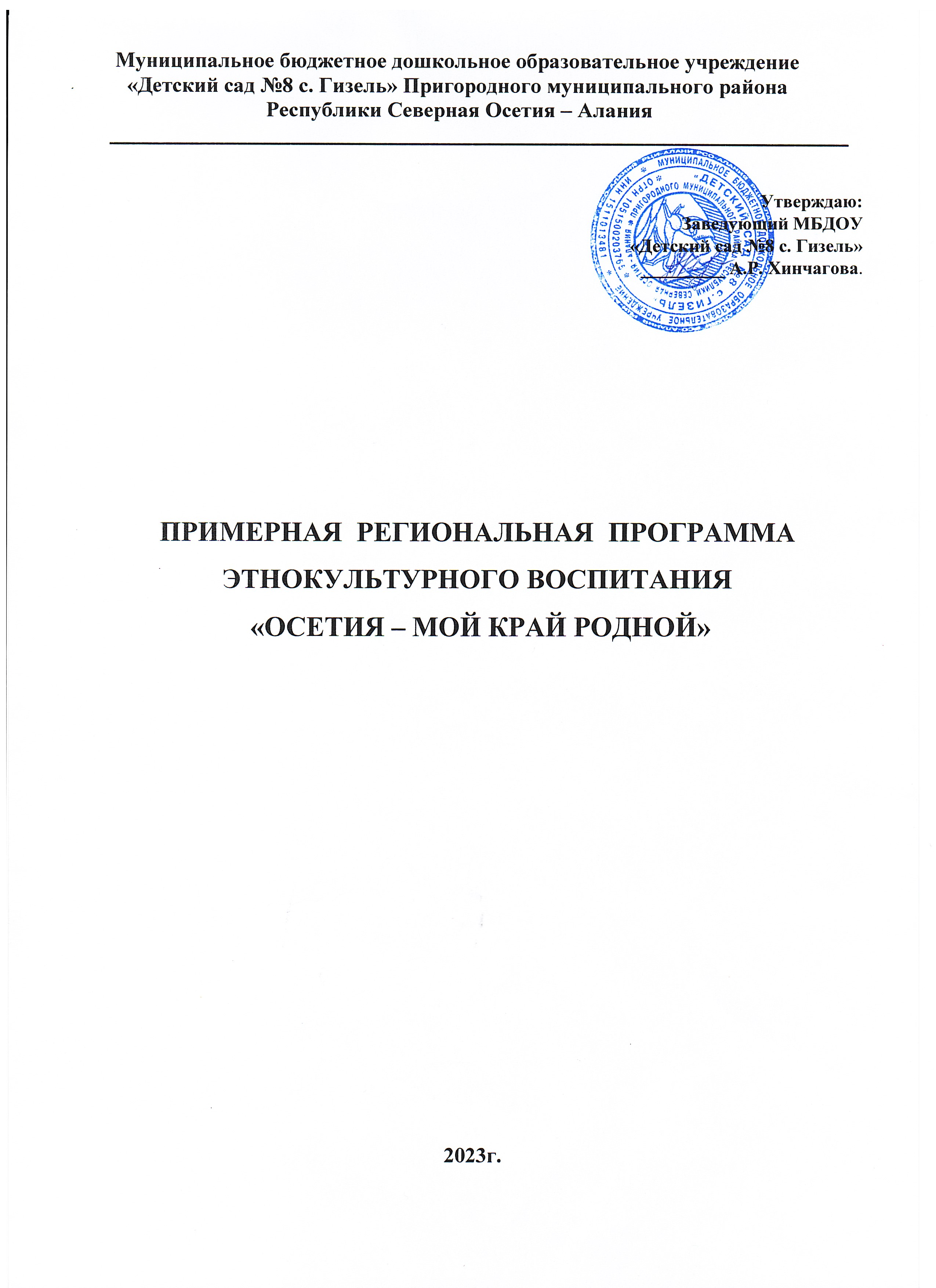 СОДЕРЖАНИЕ   ПРОГРАММЫРаздел 1.  Целевой  1.1.Пояснительная записка1.2. Цели и задачи реализации Программы1.3.Принципы и подходы к формирования  Программы1.4.  Планируемые результаты освоения Программы. Целевые ориентиры.1.5.Педагогическая диагностика достижения планируемых результатов.                                                                                                       Раздел 2. Содержательный.2.1.Реализация региональной Программы2.2.Образовательная деятельность в соответствии с образовательными областями по программе этнокультурного воспитания детей  от 2х лет до прекращения образовательных отношений в ООД.2.3. Задачи реализации программы «Ирыстон – нӕ райгурӕн бӕстӕ!». 2.4. Формы, методы, способы  и средства реализации программы с учетом возрастных и индивидуальных особенностей воспитанников, специфики их потребностей, мотивов  и интересов.2.5. Особенности взаимодействия  педагогического коллектива с семьями воспитанников по реализации Программы.                                                Раздел 3. Организационный.3.1. Кадровое обеспечение 3.2.Особенности организации развивающей предметно-пространственной среды.3.3. Материально-техническое  обеспечение образовательного процесса по реализации этнокультурного воспитания.3.4.Программно- методическое обеспечение  Приложения    «В учреждениях дошкольного образования общей основой воспитания и обучения является овладение родной и русской речью, становление основ гражданской идентичности и мировоззрения, духовно-нравственное развитие с принятием моральных норм и национальных ценностей.
   Общепризнанно, что подлинную культуру можно строить лишь в соответствии со своим собственным прошлым, имея при этом в виду свое собственное будущее. В то же время укрепление культурной самостоятельности народов благоприятствует расширению контактов и сближению культур».    (Концепция развития поликультурного образования в Российской Федерации)  1.1.Пояснительная записка.     Реализация Закона «Об образовании в РФ», ФГОС ДО предусматривает учѐт этнокультурной ситуации развития детей. При этом необходимо обратить внимание на то, что специфика региональной культуры строится не только на общих процессах, происходящих в образовании и культуре, но и на развитии детей как представителей региона, с одной стороны, и как носителей местной культуры — с другой стороны.    В дошкольном периоде закладываются предпосылки гражданских качеств, формируется ответственность и способность ребенка к свободному выбору, уважению и пониманию других людей. В этот период идет развитие базовых способностей личности, ее социальных и культурных навыков. В условиях дошкольной образовательной организации идет естественное погружение         дошкольника в истоки региональной культуры, появляется потребность в     познании окружающего мира, общего жизненного пространства, происходит усвоения местных историко-культурных и климатических особенностей, конкретных традиций, национальных, географических, и регионально-культурных особенностей социальной среды.    Через ознакомление с родной природой, культурным наследием и социальным окружением дошкольник начинает осознавать свою принадлежность к своей семье, дому, малой Родине, усваивает при этом общечеловеческие и национальные ценности в духовном, материальном и морально-эстетическом плане.          Основная цель реализации этнокультурного компонента — заложить нравственные основы, которые помогут детям стать более устойчивыми к негативному влиянию, создать условия, при которых будет формироваться любовь к родному дому, к истории родного края, уважение к труду родных и близких людей, тех, кого зовут соотечественниками.           В «Федеральных государственных образовательных стандартах  дошкольного образования», утвержденных приказом Министерства образования и науки РФ №1155 от 17.10.2013г., отмечено, что воспроизводство этнокультурной идентичности детей дошкольного возраста рассматривается как важнейшая задача образовательной системы, решение которой требует обеспечение необходимых условий для сохранения и развития национальных культур и языков народов России».        Воспроизводство этнокультурной идентичности детей младшего возраста рассматривается нами как важнейшая задача образовательной системы, решение которой требует обеспечения необходимых условий для сохранения и развития основных форм  межпоколенной ретрансляции этнокультурной идентичности, а именно - национальных культур и языков народов России. А в этой области накоплены существенные проблемы.      Наша задача – остановить эти деструктивные тенденции и повернуть их вспять. При этом цепочка зависимостей видится следующей: знание детьми своего этнического языка представляет собой инструмент для восприятия и усвоения этнонациональной культуры, которая, в свою очередь, становится основой формирования полноценной культурной личности, способной к межкультурному диалогу и сотрудничеству, к активной созидательной политической, экономической и социальной жизнедеятельности.        Актуальность Региональной парциальной Программы «Ирыстон нӕ райгурӕн бӕстӕ!»  заключается в том, что в настоящее время наблюдается повышенный интерес к изучению родного языка и истории и культуры родного края. Двуязычная культурная среда – благоприятная почва для того, чтобы   у человека  не сформировались комплексы, связанные со своей национальной идентичностью. Здесь оба языка – живые, рабочие, содержательные, они усваиваются естественно в разнообразных ситуациях.  Тот,  кто с  детства учил  более одного языка, в старшем возрасте легче и лучше усваивает другие языки. Но без употребления язык, как и многие другие явления, погибает.   Значение изучения языка состоит не только  в овладении основами речи, но и  в воздействии на общее развитие  личности ребенка. Кроме того, он лучше осознает явления языка и речи в целом, более  внимательно относится к родному языку и родной культуре, сравнивает  «свое»  с  «чужим», становится  коммуникативно-образованным. Под влиянием занятий совершенствуются  познавательные  и речевые способности, расширяется кругозор.  Психологически важно, чтобы первоначальные знания о мире были даны ребенку на своем родном языке.   Постигая мир в эмоциональном контакте  со взрослыми, ребенок пользуется  речью для опосредования  своих впечатлений, накопления сведений, выражения мыслей и чувств. Если этот процесс скуден недостаточностью формы выражения, почти неизменно сопутствующей речи на чужом языке, то и представления ребенка об окружающем неполны.  Кроме того, сберечь свой язык в ситуации двуязычия помогает  высокий социально-экономический статус носителей языка и вера в свою родную страну, самоуважение и общее положительное  мировосприятие, глубокое знание  языка окружения и интерес к родной  культуре.     Русский язык не  подавляя  тот язык, который  связан для ребенка и его семьи с этнической идентичностью,  должен также влиять  на формирование личности ребенка, поскольку является не только средством межнационального общения народов России и частью общей культурной истории россиян, но и знакомит детей с собственно русской традиционной  жизнью.  В республике русский язык для большей части детей разной национальности является основой для изучения  осетинского  языка.  В семьях их научили говорить на русском, в детском саду  изучают осетинский язык вместе с детьми других национальностей. 1.2.  Цели и задачи реализации  Программы    Парциальная программа  позволяет реализовать несколько основополагающих функций дошкольного уровня образования отмеченных в Федеральной образовательной программе дошкольного образования (утверждена приказом Министерства просвещения Российской Федерации от 25.11.2022 года №1028): 1. Обучение и воспитание ребенка дошкольного возраста как Гражданина Российской Федерации, формирование основ его гражданской и культурной идентичности на соответствующем его возрасту содержании доступными средствами. 2. Создание единого ядра содержания дошкольного образования, ориентированного на приобщение детей к традиционным духовно нравственным и социокультурным ценностям российского народа, воспитание подрастающего поколения как знающего и уважающего историю и культуру своей семьи, большой и малой Родины.           Региональная  Программа «Ирыстон нӕ райгурон бӕстӕ!»    » разработана в соответствии с Федеральной образовательной  программой дошкольного образования (ФОП ДО), федеральным государственным образовательным стандартом дошкольного образования (ФГОС ДО) и  ориентирована на специфику национальных, социокультурных и региональных условий.     Целью Парциальной  программы является разностороннее развитие ребенка в период дошкольного детства с учетом возрастных и индивидуальных особенностей на основе духовно-нравственных ценностей российского народа, исторических и национально-культурных традиций. Цель Парциальной  Программы достигается через решение следующих задач:-приобщение детей (в соответствии с возрастными особенностями) к базовым ценностям осетинского народа – жизнь, достоинство, права и свободы человека, патриотизм, гражданственность, высокие нравственные идеалы, крепкая семья, созидательный труд, приоритет духовного над материальным, гуманизм, милосердие, справедливость, коллективизм, взаимопомощь и взаимоуважение, историческая память и преемственность поколений, единство многонационального народа республики; -обеспечение единых для Российской Федерации  содержания дошкольного образования и планируемых результатов освоения парциальной программы- обеспечение развития физических, личностных, нравственных качеств и основ патриотизма, интеллектуальных и художественно-творческих способностей ребенка, его инициативности, самостоятельности и ответственности; -обеспечение психолого-педагогической поддержки семьи и повышение компетентности родителей (законных представителей) в вопросах воспитания, обучения и развития, охраны и укрепления здоровья детей, обеспечения их безопасности.1.3.Принципы и подходы к формированию  Программы Программа построена на следующих принципах ДО, установленных ФГОС ДО: -полноценное проживание ребенком всех этапов детства (раннего и дошкольного возраста) обогащение детского развития;- приобщение детей к культурным нормам, традициям семьи, общества, государства;-учет этнокультурной ситуации развития детей;-поддержка национальной культуры;-создание языковой среды;-принцип культурной ценности.- принцип историко-культурной направленности, предполагающий необходимость изучения фольклора, национального искусства, обычаев и традиций, развитие целостного поликультурного мировоззрения.- вариативность.                В процессе работы  решаются  задачи нравственно-патриотического воспитания дошкольников:                       - формирование любви к родной республике и интерес к его прошлому и настоящему; - развитие  эмоционально-ценностного отношения к семье, дому, улице, району,   стране; -воспитание  чувства  гордости за своих земляков, ответственности за всѐ, что происходит в республике, сопричастности к этому; -развитие  бережного  отношения  к родной природе; -формирование  умения  ориентироваться в ближайшем природном и культурном окружении и отражать это в своей деятельности.Педагоги  придерживаются следующих принципов:   - принцип системности реализуется в поэтапном познании социума ребенком за счет рассмотрения его с новых позиций на каждом этапе изучения;     - принцип природосообразности позволяет учитывать возрастные особенности дошкольников младшего, среднего и старшего возрастов;     - принцип историзма позволяет сохранить хронологический порядок описания явлений и сводится к двум историческим понятиям: прошлое (давным-давно) и настоящее (наши дни);     - принцип гуманизации позволяет педагогу встать на позицию ребенка, а также ориентироваться на общечеловеческие понятия;    - принцип синтеза интеллекта, эмоций и действия реализуется через игру, предметную деятельность, общение, труд, обучение, разные виды деятельности, свойственные ребенку-дошкольнику, и создает условия для активного взаимодействия детей с окружающим миром;   - принцип дифференциации нашел свое отражение в создании оптимальных условий для самореализации каждого ребенка с учетом возраста, пола, опыта, особенностей эмоционально-познавательной сферы и др.;   - принцип постепенного перехода от более близкого к ребенку, личностно значимого, к менее близкому – культурно-историческим фактам;   - принцип интегративности выступает фактором целостного развития ребенка, создания его эмоционального благополучия в детском саду. Создает условия для первых творческих проявлений и становления индивидуальности и реализуется в сотрудничестве с семьей, библиотекой, выставочным залом, музеем и т.п.; в естественном включении материала в базовые программы дошкольного образования;      - принцип преемственности определяет содержание краеведческого материала в условиях непрерывного образования (т. е. в связи с начальной школой). 1.4. Планируемы результаты реализации Парциальной Программы. Целевые ориентиры.        Реализация ФОП ДО, ФГОС ДО  предусматривает  учѐт этнокультурной ситуации развития детей. При этом необходимо обратить внимание на то, что специфика региональной культуры строится не только на общих процессах, происходящих в образовании и культуре, но и на развитии детей как представителей региона, с одной стороны, и как носителей местной культуры — с другой стороны.      В дошкольном периоде закладываются предпосылки гражданских качеств, формируется ответственность и способность ребенка к свободному выбору, уважению и пониманию других людей. В условиях дошкольной образовательной организации идет естественное погружение дошкольника в истоки региональной культуры, появляется потребность в познании окружающего мира, общего жизненного пространства, происходит усвоения местных историко-культурных и климатических особенностей, конкретных традиций, национальных, географических, и регионально-культурных особенностей социальной среды. Через ознакомление с родной природой, культурным наследием и социальным окружением дошкольник начинает осознавать свою принадлежность к своей семье, дому, малой Родине, усваивает при этом общечеловеческие и национальные ценности в духовном, материальном и морально-эстетическом плане. Основная цель реализации этнокультурного компонента — заложить нравственные основы, которые помогут детям стать более устойчивыми к негативному влиянию, создать условия, при которых будет формироваться любовь к родному дому, к истории родного края, уважение к труду родных и близких людей, тех, кого зовут соотечественниками.     В соответствии с ФГОС  специфика дошкольного детства и системные особенности дошкольного  образования делают неправомерными требования от ребенка дошкольного возраста конкретных образовательных достижений. Поэтому планируемые результаты освоения программы представляют собой возрастные характеристики возможных достижений ребенка дошкольного возраста на разных возрастных этапах  к завершению ДО и имеют условный характер.      К трем годам:  ребенок стремится к общению с  взрослыми, реагирует на их настроение, владеет активной речью, использует в общении разные части речи, простые предложения из 4-х слов и более, включенные в общение; может обращаться с вопросами и просьбами; ребенок проявляет интерес к стихам, сказкам, повторяет отдельные слова и фразы за взрослым; ребенок рассматривает картинки, показывает и называет предметы, изображенные на них; знает  свое имя, имена близких людей; демонстрирует первоначальные представления о родном городе (селе); ребенок имеет представления об объектах живой и неживой природы ближайшего окружения и их особенностях, проявляет положительное отношение и интерес к взаимодействию с природой, наблюдает за явлениями природы; ребенок с удовольствием слушает музыку, подпевает, выполняет простые танцевальные движения; ребенок эмоционально откликается на красоту природы и произведения искусства и осваивает основы изобразительной деятельности (лепка, рисование) и конструирования: может выполнять уже довольно сложные постройки  и играть с ними; рисует , лепит ;  ребенок активно действует с окружающими его предметами, знает названия, свойства и назначение многих предметов, находящихся в его повседневном обиходе. - К четырем годам:   ребенок проявляет доверие к миру, положительно оценивает себя, говорит о себе в первом лице; ребенок откликается эмоционально на ярко выраженное состояние близких и сверстников по показу и побуждению взрослых; дружелюбно настроен в отношении других детей; демонстрирует стремление к положительным поступкам;  ребенок произносит правильно в словах все гласные и согласные звуки, кроме шипящих и сонорных, согласовывает слова в предложении в роде, числе и падеже, повторяет за педагогом рассказы из 3-4 предложений, пересказывает знакомые литературные произведения, использует речевые формы вежливого общения;ребенок понимает содержание литературных произведений и участвует в их драматизации, запоминает небольшие потешки, стихотворения, эмоционально откликается на них; ребенок демонстрирует умения вступать в речевое общение со знакомыми взрослыми: понимает обращенную к нему речь, отвечает на вопросы, используя простые распространенные предложения; проявляет речевую активность в общении со сверстником; ребенок совместно со взрослым пересказывает знакомые сказки, короткие стихи;  ребенок проявляет потребность в познавательном общении со взрослыми; демонстрирует стремление к наблюдению, сравнению, обследованию свойств и качеств предметов, к простейшему экспериментированию с предметами и материалами: ребенок проявляет интерес к миру, к себе и окружающим людям; ребенок знает об объектах ближайшего окружения: о родном городе, его названии, достопримечательностях и традициях; ребенок имеет представление о разнообразных объектах живой и неживой природы ближайшего окружения, выделяет их отличительные особенности и свойства, различает времена года и характерные для них явления природы, имеет представление о сезонных изменениях в жизни животных, растений и человека, интересуется природой, положительно относится ко всем живым существам, знает о правилах поведения в природе, заботится о животных и растениях; ребенок способен создавать простые образы в рисовании и аппликации, строить простую композицию с использованием нескольких цветов, создавать  несложные формы из глины и теста, видоизменять их и украшать;  ребенок с интересом вслушивается в музыку, запоминает и узнает знакомые произведения,  в театрализованных играх разыгрывает отрывки из знакомых сказок, рассказов. К пяти годам: ребенок проявляет интерес к разнообразным физическим упражнениям,  настойчивость для достижения результата,  с желанием играет в подвижные игры,   ребенок выполняет самостоятельно правила общения со взрослым,  стремится к познавательному, интеллектуальному общению со взрослыми: задает много вопросов поискового характера,  замечает ярко выраженное эмоциональное состояние окружающих людей, по примеру педагога проявляет сочувствие; ребенок без напоминания взрослого здоровается и прощается ; ребенок проявляет познавательный интерес к труду взрослых, профессиям, технике; отражает эти представления в играх; ребенок стремится к выполнению трудовых обязанностей, охотно включается в совместный труд со взрослыми или сверстниками; ребенок инициативен в разговоре, речевые контакты становятся более длительными и активными;  ребенок самостоятельно пересказывает знакомые сказки, с небольшой помощью взрослого составляет описательные рассказы и загадки; ребенок проявляет словотворчество, интерес к родному языку, с интересом слушает литературные тексты, воспроизводит текст; ребенок способен рассказать о предмете, его назначении и особенностях, о том, как он был создан; охотно сотрудничает со взрослыми; ребенок задает много вопросов поискового характера, включается в деятельность экспериментирования, использует исследовательские действия, предпринимает попытки сделать логические выводы;  ребенок с удовольствием рассказывает о себе, своих желаниях, достижениях, семье, семейном быте, традициях; активно участвует в мероприятиях и праздниках, готовящихся в группе, в ДОО, имеет представления о малой родине, названии города, улицы, некоторых памятных местах; ребенок имеет представление о разнообразных представителях живой природы родного края, их особенностях, свойствах объектов неживой природы, сезонных изменениях в жизни природы, явлениях природы, интересуется природой, экспериментирует, положительно относится ко всем живым существам, знает правила поведения в природе, стремится самостоятельно ухаживать за растениями и животными, беречь их;  ребенок проявляет интерес к различным видам искусства, эмоционально откликается на отраженные в произведениях искусства действия, поступки, события; ребенок проявляет себя в разных видах музыкальной, изобразительной, театрализованной деятельности, с желанием участвует в культурно-досуговой деятельности (праздниках, развлечениях и др.). К шести годам: ребенок демонстрирует ярко выраженную потребность в двигательной активности, проявляет интерес к новым и знакомым физическим упражнениям, пешим прогулкам,  имеет представления о некоторых видах спорта, туризме, как форме активного отдыха;  ребенок проявляет духовно-нравственные качества и основы патриотизма в процессе ознакомления с видами спорта и достижениями российских спортсменов;   ребенок настроен положительно по отношению к окружающим, охотно вступает в общение со взрослыми и сверстниками, проявляет сдержанность по отношению к незнакомым людям, при общении со взрослыми и сверстниками ориентируется на общепринятые нормы и правила культуры поведения, проявляет в поведении уважение и привязанность к родителям, демонстрирует уважение к педагогам, интересуется жизнью семьи и ДОО; ребенок  откликается на просьбу помочь, в оценке поступков опирается на нравственные представления; ребенок проявляет активность в стремлении к познанию разных видов труда и профессий, бережно относится к предметному миру как результату труда взрослых, стремится участвовать в труде взрослых, самостоятелен, инициативен в самообслуживании, участвует со сверстниками в разных видах повседневного и ручного труда;  ребенок проявляет инициативу и самостоятельность в процессе придумывания загадок, сказок, рассказов, владеет первичными приемами аргументации и доказательства, демонстрирует богатый словарный запас, безошибочно пользуется обобщающими словами и понятиями, самостоятельно пересказывает рассказы и сказки, проявляет избирательное отношение к произведениям определенной тематики и жанра;ребенок испытывает познавательный интерес к событиям, находящимся за рамками личного опыта,  представления о социальном, предметном и природном мире;  ребенок проявляет познавательный интерес к городу (селу), в котором живет, знает некоторые сведения о его достопримечательностях, событиях городской и сельской жизни; знает название своей страны, ее государственные символы; ребенок имеет представление о живой природе своего  региона, может классифицировать объекты по разным признакам; соблюдает правила поведения в природе, ухаживает за растениями и животными, бережно относится к ним; ребенок проявляет интерес и с желанием занимается музыкальной, изобразительной, театрализованной деятельностью; различает виды, жанры, формы в музыке, изобразительном и театральном искусстве; проявляет музыкальные и художественно-творческие способности; ребенок принимает активное участие в праздничных программах и их подготовке; взаимодействует со всеми участниками культурно-досуговых мероприятий.                 Планируемые результаты на этапе завершения освоения  программы (к концу дошкольного возраста):ребенок проявляет духовно-нравственные качества и основы патриотизма в ходе занятия спортом и ознакомлением с достижениями  российского спорта;ребенок соблюдает элементарные социальные нормы и правила поведения в различных видах деятельности, взаимоотношениях со взрослыми и сверстниками, способен понимать и учитывать интересы чувства других, договариваться, и дружить, разрешать возникшие конфликты;ребенок проявляет положительное отношение к миру, разным видам труда, другим людям и самому себе;у ребенка выражено стремление заниматься социально значимой деятельностью; ребенок способен откликаться на эмоции близких людей, проявлять эмпатию, способен принимать собственные решения и проявлять инициативу;ребенок обладает начальными знаниями о природном и социальном мире, в котором он живет: о  себе, собственной принадлежности и принадлежности других людей к определенному полу, составе семьи, родственных отношениях и взаимосвязях, семейных традициях,  обществе,  его национально-культурных ценностях, государстве и принадлежности к нему;ребенок имеет представление о жизни людей в своей республике и России, имеет некоторые представления о важных исторических событиях Отечества;ребенок способен воспринимать и понимать произведения различных видов искусств, имеет предпочтение в области музыкальной , изобразительной, театрализованной деятельности;ребенок выражает интерес к культурным традициям народа в процессе знакомства с различными видами и жанрами искусства4 обладает начальными знаниями об искусстве;ребенок способен планировать свои действия, направленные на достижение конкретной цели, демонстрирует сформированные предпосылки к учебной деятельности.1.5. Педагогическая диагностика достижения планируемых результатов.       Педагогическая диагностика достижений ребенка направлена на изучение деятельностных умений ребенка, его интересов, предпочтений, склонностей, личностных особенностей, способов взаимодействия со взрослыми и сверстниками.     Цели педагогической диагностики, а также особенности ее проведения определяются требованиями ФГОС ДО.  Результаты педагогической диагностики (мониторинга) могут использоваться исключительно для решения следующих образовательных задач:1) индивидуализации образования (в том числе поддержки ребенка, построения его образовательной траектории или профессиональной коррекции особенностей его развития); 2) оптимизации работы с группой детей.     Оптимальным является ее проведение на начальном этапе освоения ребенком образовательной программы в зависимости от времени его поступления в  дошкольную группу (стартовая диагностика) и на завершающем этапе освоения программы его возрастной группой (заключительная, финальная диагностика).. Сравнение результатов стартовой и финальной диагностики позволяет выявить индивидуальную динамику развития ребенка.  Основным методом педагогической диагностики является наблюдение. Ориентирами для наблюдения являются возрастные характеристики развития ребенка. Они выступают как обобщенные показатели возможных достижений детей на разных этапах дошкольного детства в соответствующих образовательных областях.  Оптимальной формой фиксации результатов наблюдения может являться карта развития ребенка. Педагог может составить ее самостоятельно, отразив показатели возрастного развития ребенка и критерии их оценивания. Фиксация данных наблюдения позволит педагогу выявить и проанализировать динамику в развитии ребенка на определенном возрастном этапе, а также скорректировать образовательную деятельность с учетом индивидуальных особенностей развития ребенка и его потребностей.  Результаты наблюдения могут быть дополнены беседами с детьми в свободной форме, что позволяет выявить причины поступков, наличие интереса к определенному виду деятельности.  Педагогическая диагностика завершается анализом полученных данных, на основе которых педагог выстраивает взаимодействия с детьми, организует РППС, мотивирующую активную творческую деятельность обучающихся , составляя индивидуальные образовательные маршруты освоения программы, осознано и целенаправленно проектирует образовательный процесс. Целевые ориентиры на этапе завершения дошкольного образования старшей и подготовительной групп (5-7 лет). - определяет название Республики, населенного пункта в котором живет - определяет  названия рек, протекающих в Осетии -  различает  кто такие осетины - определяет  уклад жизни осетин - определяет  героев Республики -  различает праздники народного календаря -  знает  потешки и поговорки  - определяет  песенный фольклор - определяет  народные музыкальные инструменты - определяет  игры народные - Знает пословицы и сказки - определяет  народные промыслы - определяет осетинских писателей , поэтов и их произведения -определяет художников Осетии и их произведения - определяет  композиторов Осетии и их произведения -  различает  памятники и композиции родного города - различает  растительный мир Осетии - определяет  животный мир Осетии МОНИТОРИНГ           Нормативными вариантами развития на конец года можно считать  параметры развития от 2,3 до 3х - высокий балл;    -параметры в интервале средних значений от 1,6 до 2,2 средний балл, определяют незначительные трудности организации педагогического процесса в группе.     -среднее значение от 0 до 1,5 баллов низкий уровень, будут свидетельствовать о выраженном несоответствии развития ребенка возрасту, а также необходимости корректировки педагогического процесса в группе по данной образовательной области.  -0 балла – ребенок не выполняет задание с помощью взрослого;-1балл — недостаточный уровень -ребенок с помощью взрослого выполняет некоторые параметры оценки; - 2балла — близкий к достаточному -ребенок выполняет все параметры оценки с частичной помощью взрослого; - 3балла — достаточный -ребенок выполняет все параметры оценки самостоятельноКритерии оценки усвоения содержания программы по этнокультурному воспитанию  воспитанников  младшей группы (Высокий уровень)1. Может использовать в активной речи потешки, образные выражения, пословицы и поговорки. Знает сказочных героев, умеет узнавать их в произведениях изобразительного искусства. 2. Принимает участие в народных праздниках, Эмоционально откликается на них. Активно включается в народные игры и хороводы. 3.Узнает народную музыку, песни и эмоционально на нее откликается. 4. Определяет  и различает элементы народного костюма. 5. Различает  народную игрушку:  6. Умеет различать предметы осетинской сакли. 7. Различает домашних и диких животных. 8. Определяет  характерные особенности времен года. 9. Различает овощи и фрукты. Критерии оценки усвоения содержания программы воспитанниками средней группы (4-5 лет)                (Высокий уровень)1. Знает и использует в активной речи потешки,  загадки, считалки, образные выражения, пословицы и поговорки. Знает сказочных героев, узнает их в произведениях изобразительного искусства. 2. Принимает активное участие в народных праздниках, Эмоционально откликается на них. Активно включается в народные игры и хороводы. 3. Узнает народную музыку, песни и эмоционально на нее откликается. 4. Различает элементы народного костюма: . 5.Узнает народную игрушку:  6. Умеет различать предметы осетинской сакли. 7.Отличает диких и домашних животных и их детенышей. 8. Называет сезонные изменения в природе. Критерии оценки усвоения содержания программы воспитанниками старшей группы (5-6 лет)      Высокий уровень1. Использует в активной речи потешки, прибаутки, загадки, считалки, образные выражения, пословицы и поговорки. 2. Определяет народные приметы, умеет соотносить увиденное в природе с народными приметами и делать соответственные умозаключения. 3. Нартский эпос и сказочных героев, определяет  в произведениях изобразительного искусства. 4. Принимает осмысленное и активное участие в  народных праздниках,  играет в подвижные и хороводные народные игры. 5. Различает мужской и женский народный костюм. 6. Имеет представление о народных промыслах и использует в своих работах. 7. Имеет практические навыки в работе с тестом, тканью, изготовлении самодельных игрушек из соломки, глины, тряпичных кукол. . Критерии оценки усвоения содержания программы воспитанниками подготовительной к школе группы (6-7 лет)     Высокий уровень1. Использует в активной речи народный фольклор. 2.Различает  народные приметы,  соотносить увиденное в природе с народными приметами и делать соответственные умозаключения. 3. Нартских и сказочных героев  узнает в произведениях изобразительного искусства. 4. Принимает осмысленное и активное участие в  народных праздниках. Знает названия праздников и умеет объяснить, что это за праздник и когда он бывает. 5. Играет в подвижные и хороводные народные игры. 6. Имеет представление о народных промыслах и использует их элементы в своих работах. 7. интересует история осетинского народного костюма, различает головные уборы: женские и мужские. 8. Имеет практические навыки в работе с тестом, тканью, изготовлении самодельных игрушек из глины, соломки, тряпичных кукол. 9.Отличает  архитектурные сооружения старинные от современных построек. 2. СОДЕРЖАТЕЛЬНЫЙ  РАЗДЕЛ     2.1.Региональная  программа  реализуется   через взаимодействие пяти образовательных  областей: Физическое развитие:-национальные осетинские  игры; - познавательные беседы о  значении трав растений  Осетии для здоровья; -осетинская  кухня и полезные продукты. Социально-коммуникативное развитие-знакомство с укладом жизни осетин; -знакомство с осетинскими традициями, обычаями ; - познавательные беседы о труде осетин, орудиях труда.                                      Речевое развитие:- знакомство с творчеством осетинских писателей, поэтов - знакомство с нартским эпосом,  сказками, легендами - знакомство с устным народным творчеством . Познавательное развитие:- знакомство с историей родного края, его символикой, легендарными личностями -знакомство с историей Владикавказа,  ее достопримечательностями - знакомство с природой и животным миром Осетии. Художественно-эстетическое развитие:-знакомство с творчеством осетинских художников и композиторов -знакомство с памятниками архитектуры -знакомство с народными мастерами  -знакомство с музыкальным фольклором и старинными музыкальными инструментами -знакомство с традиционными праздниками.2.2. Образовательная деятельность в соответствии с образовательными областями по программе этнокультурного воспитания         Комплексный целенаправленный и последовательный подход  к образованию  и воспитанию  дошкольника, начиная с самого раннего дошкольного  возраста, проходя через все  образовательные ступени,  постепенно  усложняясь по глубине и содержанию,  формируется и образовывается личность ребенка, как гражданина своей страны.   С учетом возрастных особенностей  дошкольника, первой  задачей является  воспитание гордости за родной народ, ценностное отношения  к родному  языку, традициям  и обычаям,  привитие чувства сопереживания и ощущения себя частью окружающего мира. В занятиях по всем видам деятельности  необходимо воспитывать   уважение к старшим, родственникам, окружающим людям, родителям,  через знакомство с народными  сказками, поговорками, загадками  и литературными произведениями осетинских авторов.          Соблюдая важный принцип отбора сведений  использовать, прежде всего,  близкий и доступный материал, что соответствует наглядно-действенному и наглядно–образному мышлению дошкольника. В современной  педагогической  практике активно происходит  переход от информационно–объяснительной технологии обучения к деятельностно–развивающей.  При этом  особую важность приобретают способы усвоения информации, развитие познавательных возможностей детей,  включение дошкольника во  взаимодействие со взрослым без принуждения, так как только то, что сделано и пережито самим ребенком, становиться основой его культуры и опыта.  Выстраивать свою работу так, чтобы дошкольник  осваивал национальную культуру деятельно– созидательно,  творчески  погружаясь в нее.  На занятиях,  использовать «педагогику  сотрудничества»  уводить детей с позиции пассивного усвоения знаний, умений и навыков на позицию творческой активности, инициативы и самостоятельности. Учитывать  природно–климатические и культурно–исторические особенности региона, историческую последовательность  обобщающих факторов,  переход  от родной культуры  к  другим культурам, от родного порога к другим . Возможность перехода информационного содержания занятия в практическую деятельность  позволяет через привитие  любви к членам семьи, к детскому саду, к городу  формировать уважительное отношение и любовь  к родному краю и стране.           Обучение  осетинскому языку как неродному в системе дошкольного воспитания обладает большими потенциальными возможностями. Оно позволяет использовать психофизиологические особенности ребёнка дошкольного возраста, свидетельствующие о быстром усвоении неродного языка в данном возрасте. Раннее обучение языкам играет положительную роль не только в развитии интеллектуальных способностей ребёнка, но и даёт возможность приобщения детей к национальному языку и культуре с целью воспитания у них уважения и толерантности к носителям любой другой культуры. 
     Необходимо способствовать тому, чтобы дети могли говорить на родном языке в семье, в обществе, и не просто говорить, а любоваться родным языком. Одним из путей сохранения национальных языков и культур является раннее языковое образование        Внимание к осетинскому  языку как к главному элементу национальной культуры органично и целесообразно воспитывать именно в дошкольном возрасте, когда усваивается разговорный язык, связанный с бытовой сферой общения и с окружающей действительностью, а также язык устного народного творчества.      В результате многочисленных  научных исследований  было определено, что начинать обучение языку нужно как можно раньше, поскольку именно в детстве, когда язык учится не с самоцелью, а в качестве средства постижения мира, этот путь изучения оказывается наиболее естественным. Дети, приступившие к изучению языков в раннем возрасте, не только не отстают от своих ровесников, но чаще всего опережают их по многим показателям  развития. Обнаружено и аргументировано, доказано, что память у них развита лучше. Такой ребенок обычно размышляет более логично, чем его одноязычный сверстник, и оказывается сообразительнее, почти всегда заостряет внимание на лингвистических явлениях, ему легко даются математика и гуманитарные науки. В содержательном разделе представлены : – описание содержания Программы для детей с 2х лет и до прекращения образовательных отношений в ДОУ; – описание вариативных форм, способов, методов и средств реализации программы с учетом возрастных и индивидуально-психологических особенностей воспитанников, специфики их образовательных потребностей, мотивов и интересов.        Продолжительность дневной суммарной образовательной нагрузки для детей дошкольного возраста, условия организации образовательного процесса должны соответствовать требованиям, предусмотренным Санитарными правилами и нормами СанПиН 1.2.3685-21 «Гигиенические нормативы и требования к обеспечению безопасности и (или) безвредности для человека факторов среды обитания», утвержденным постановлением Главного государственного санитарного врача Российской Федерации от 28 января 2021 г. № 2  и Санитарными правилами СанПиН 2.4.3648-20 «Санитарно- эпидемиологические требования к организациям воспитания и обучения, отдыха и оздоровления детей и молодежи», утвержденным Постановлением Главного государственного санитарного врача Российской Федерации от 28 сентября 2020 г. № 28  2.3. Задачи реализации Программы       Комплексно-тематическое планирование образовательного процесса региональной Программы разработано в соответствии с возрастными особенностями детей  с учетом интеграции образовательных областей и рекомендации Федеральной  образовательной программы дошкольного образования : «Речевое развитие», «Социально-коммуникативное развитие», «Познавательное развитие», «Художественно-эстетическое развитие», «Физическое развитие»Образовательная область  «Социально-коммуникативное развитие»Ранний возраст  (2-3 года)- Развивать игровой опыт ребенка, помогая отражать детям в игре представления об окружающем ;-формировать  первичные представления ребенка о себе, о родителях и  близких членах своей семьи.младшая группа (3-4года)        Обогащать представления  детей о действиях,   в которых проявляется доброе отношение и   забота о членах семьи, близком окружении;- формирование  основ гражданственности и патриотизма: обогащать  представления детей об Осетии и поддерживать их отражения в различных видах деятельности;-развивать интерес к  труду взрослых в детском саду  и семье, формировать представление о  конкретных видах  хозяйственно- бытового труда.Средняя группа - (4-5 лет)       Развивать позитивное  отношение и чувство принадлежности к своей семье, уважение к родителям, педагогам и окружающим людям;-воспитывать уважительное отношение к Родине, символам страны, памятнымдатам;-воспитывать гордость за достижения страны в области спорта, науки, искусства и других  областях;-развивать интерес детей к основным достопримечательностям  населенного пункта, в котором  они живут;-воспитывать уважение и благодарность взрослым  за их труд, заботу о детях;-развивать желание включаться в повседневные трудовые дела в детском саду и в семье.Старшая группа (5-6 лет)       Обогащать представления  детей о формах поведения и действиях в различных ситуациях в семье, детском саду, в общественных местах;-воспитывать уважительное отношение к Родине, к  людям   всех  национальностей, проживающих на территории республики, их культурному наследию;-знакомить детей с  содержанием государственных праздников и традициями празднования, развивать  патриотические чувства,  уважение и гордость за поступки героев Отечества, достижения страны;-поддерживать детскую любознательность по  отношению к родному краю эмоциональный отклик на проявление красоты в  различных архитектурных объектов и произведениях искусства, явлениях  природы;-воспитывать бережное  отношение к труду взрослых, к результатам их труда.Подготовительная группа (6-7 лет)        Воспитывать привычки  культурного поведения и общения с людьми, основ этикета,  правил поведения в общественных местах;-воспитывать патриотические  и  интернациональные чувства, уважительное  отношения к Родине,  к представителям разных национальностей;-расширять представление детей о государственных праздниках и  поддерживать интерес к событиям, происходящим в стране, развивать  чувство гордости к событиям,  происходящим в Республике, развивать чувство гордости за достижения  в спорте, науки,  и  искусства, служения и верности интересам родного края;-включать детей, при поддержке  взрослых,  в социальные  акции , в волонтерские мероприятия в детском саду  и в населенном пункте;-формировать представления о труде,   как ценности общества, о разнообразии и взаимосвязи видов труда и профессий;-формировать элементы финансовой грамотности;-воспитывать ответственность, добросовестность, стремление к  участию в труде взрослых, оказанию посильной помощи.Образовательная область «Познавательное развитие»Ранний возраст (2-3года)       Развивать первоначальные  представления о себе и близких людях,эмоционально- положительное   отношение к членам  семьи и  людям ближайшего окружения о деятельности  взрослых;-расширять  представления  о населенном пункте, в котором живет ребенокего  достопримечательностях, эмоционально откликается на праздничное убранство  дома и  ДОО;-развивать способность наблюдать за явлениями  природы, воспитывать бережное отношение к  животным и растениям.                                                     младшая группа        Конкретизировать  представления детей о родном населенном пункте, его названии, достопримечательностях и традициях, накапливать эмоциональный опыт участия в праздниках;-Обогащать представления ребенка о себе окружающих людях,  эмоционально-положительного  отношения к членам семьи, к другим взрослым и сверстникам;-расширять представления о многообразия и особенностях животных в наблюдении  за явлениями  природы, воспитывать  бережное отношение к животным и растениям.  Средняя группа         Развивать представления детей о своей малой родине населенном пункте, в котором живут, его достопримечательности, поддерживать интерес к стране:    знакомить с традициями, праздниками,  эмоционально  откликаться на участие в них;-воспитывать  эмоционально- положительное  отношение ко всем живым существам, желание их беречь и заботиться;-продолжать развивать представления детей о труде взрослого.Старшая группа         Развивать способы  взаимодействия с членами  семьи и людьми ближайшего окружения в познавательной деятельности;-развивать интерес детей к  самостоятельному познанию объектов окружающего мира в  его разнообразных проявлениях и  простейших зависимостях;-продолжать воспитывать  положительное отношение ко всем живым существам, желание их беречь и заботится.                                      Подготовительная группа       Расширять самостоятельность,  поощрять творчество детей в познавательно-исследовательской деятельности;-расширять представления о  культурно-исторических  событиях малой родины и Отечества, развивать интерес к достопримечательностям родной страны, ее традициям и  праздникам, воспитывать эмоционально-положительное отношение к ним;-расширять  и уточнять  представление детей  о способах взаимодействия со взрослыми  и сверстниками в разных видах деятельности;-формировать представления  детей о многообразии стран и народов мира.Образовательная область «Речевое развитие»Ранний возраст (2-3 года)       Обогащать словарь  детей существительными, глаголами, прилагательными.наречиями и формировать  умения использовать  данные слова в речи;-упражнять детей в  правильном  произношении гласных и согласных звуков, звукоподражаний, отдельных слов;-продолжать развивать у детей умения понимать речь педагога, отвечать на вопросы, рассказывать об окружающем в 2-4  предложениях;-побуждать договаривать   и произносить  четверостишья, стихи, песенки, отвечать  на   вопросы по содержанию   прочитанных   произведений, рассматривать книги и иллюстрации.                                                           младшая группа         Активизировать в речи  слова, обозначающие названия предметов ближайшего  окружения;-совершенствовать у  детей умение пользоваться в речи разными способами словообразования;-подводить детей к перессказыванию литературных произведений,побуждать участвовать в драматизации отрывков из знакомых сказок;-формировать умение  внятно произносить  потешки, стихи, повторять за педагогом  знакомые строчки и  рифмы из стихов, песенок, пальчиковых игр.                                                       Средняя группа      Закреплять правильное произношение гласных, согласных звуков, отрабатывать произношение  сонорных, свистящих и шипящих слов;-продолжать совершенствовать диалогическую речь, пересказывать знакомыесказки, рассказы;-воспитывать культуру общения,  приветствовать родных, знакомых и друзей;-развивать интерес к  художественной  литературе;-Обогащать опыт восприятия жанров фольклора, знать основные особенности жанров литературных  произведений;-воспитывать  ценностное отношение к книге , уважение к творчеству писателей и иллюстраторов.                                             Старшая группа       Водить в словарь детей  существительные, обозначающие профессии, упражнять детей в умении подбирать слова со сходными значениями и противоположными  значениями;-закреплять правильное произношение всех звуков родного языка, отрабатывать интонационную выразительность речи;-продолжать формировать  у детей умения использовать разнообразные формулы речевого этикета, формировать культуру общения;-обогащать опыт восприятия жанров фольклора и художественной литературы;-формировать представления о некоторых жанровых , композиционных, языковых особенностях произведений: поговорки,  загадки,  считалки ,скороговорки, народные сказки,  эпос о нартах, героические песни, предания.   Подготовительная группа       Совершенствовать умение различать на слух и в произношении все звуки родного языка;-формировать отношения  детей к книге,  как  эстетическому  объекту, поддерживать  положительные  эмоциональные проявления детей (радость,удовольствие при слушании произведения);- формировать  представления о жанровых , композиционных и  языковых особенностях  жанров литературы:  нартские сказания, сказки, колыбельные, басни, пословицы, поговорки;-поддерживать  избирательные  интересы детей к  произведениям определенного жанра и   тематики.Образовательная область «Художественно-эстетическое развитие»                                  Ранний возраст (2-3 года)       Развивать у детей художественное восприятие в процессе ознакомления с произведениями  музыкального, изобразительного искусства, природой, отзывчивость на  доступное понимание произведений при слушании народной музыки, в процессе рассматривания и восприятии красоты иллюстрации, рисунков, изделий  декоративно - прикладного искусства ;-познакомить детей с народными игрушками;-создавать условия для систематического просмотра театрализованных выступлений,  привлекать к   посильному участию в представлениях.                                     2 младшая группа     Формировать  понимание красоты произведений   искусств, потребность общения с искусством;-формировать патриотическое  чувство  и отношение сопричастности к природе родного края, к семье в процессе музыкальной, театрализованной изобразительной деятельности;-знакомить детей с элементарными средствами выразительности в  разных видах народного   искусства;-приобщать к   участию в концертах, праздниках в семье и ДОО, исполнение танца, песни, чтение   стихов.                                Средняя группа         Развивать у детей  интерес к к искусству как виду творческойдеятельности человека;-формировать у детей интерес к детским   выставкам, спектаклям, желание посещать театр, музей, приобщать к   лучшим образцам отечественного искусства;-воспитывать патриотизм и чувство гордости за  свою страну в процессе ознакомления с   различными видами искусства;-продолжать формировать у детей умения создавать коллективныепроизведения в лепке,  рисовании, аппликации;-развивать музыкальность детей; -приобщать к праздничной культуре, чувство причастности к  народным праздникам.                    Старшая группа         Развивать эмоциональный    отклик на проявление   красоты в окружающем мире,  произведениях искусства  и собственных творческих  работах, способствовать   освоению эстетических оценок, суждений;-формировать духовно-  нравственные качества, в   процессе ознакомления с различными видами  искусства духовно-нравственного направления;-расширять представления детей о народном искусстве,  музыкальном фольклоре,художественных промыслах,  развивать интерес к участию в фольклорных праздниках;-поддерживать личностные проявления детей в процессе  освоения искусства и собственной творческой деятельности, самостоятельность, инициативность, индивидуальность творчество; -продолжать знакомить детей с  народным декоративно- прикладным искусством, расширять представления о народных промыслах.                                            Подготовительная группа      Воспитывать уважительное отношение и чувство гордости за свою страну в процессе   ознакомления с разными видами искусства;-формировать чувство  патриотизма и гражданственности в процессе ознакомления с различными произведениями   музыки,  изобразительного   искусства гражданственно-патриотического содержания;-формировать у детей духовно-нравственные качества и чувства сопричастности к культурному наследию, традициям своего   народа в процессе ознакомления  с различными видами и жанрами искусства;-воспитывать гражданско-патриатические чувства через изучение Государственных гимнов республики Алании и России;-приобщать детей к народной музыкальной культуре, обучать  игре на народных инструментах;-воспитывать уважительное отношение к своей стране в ходе предпраздничной подготовки;-поощрять желание детей  посещать дополнительные   кружки: танцевальный, хор, изостудия, и т.д.        Образовательная область  «Физическое развитие»                                       Ранний возраст (2-3 года)     Формировать интерес и положительное отношение  к выполнению физических упражнений, совместным двигательным действиям;-укреплять здоровье детей средствами физического воспитания, формировать культурно-гигиенические навыки и навыки самообслуживания, приобщения к здоровому образу жизни.    младшая группа      Формировать интерес и положительное отношение  к занятиям физической культурой и активному отдыху, воспитывать самостоятельность;-закреплять культурно-гигиенические навыки и навыки  самообслуживания, формируя полезные   привычки, приобщая к здоровому образу жизни;-обогащать двигательную активность детей с использованием народных подвижных  и   хороводных игр.                                       Средняя группа      Обогащать двигательный     опыт детей способствуя техничному выполнению утренней гимнастики, подвижных игр, музыкально ритмические упражнения;-воспитывать волевые   качества, самостоятельность,  стремление соблюдать правила в подвижных играх, проявлять  самостоятельность;-формировать первичные представления об отдельных    видах спорта.                                      Старшая группа        Развивать умения  осознанно, технично, точно выполнять элементы спортивных игр, элементарные туристские навыки;-воспитывать  патриотические чувства и  нравственно-волевые  качества в подвижных и спортивных играх;-продолжать развивать  интерес к разным видам спорта и достижениям спортсменов-земляков.                                       Подготовительная группа       Воспитывать патриотизм, нравственно-волевые  качества и гражданскую идентичность в двигательной деятельности и в различных  формах активности;-воспитывать бережное ,  заботливое отношение к  своему здоровью и человеческой   жизни, оказывать помощь и поддержку другим людям; -поощрять соблюдение   правила безопасного поведения при проведении туристских   прогулок и экскурсий.2.4. Формы, методы, способы и средства реализации программы           Организованная образовательная деятельность реализуется через  различные виды детской деятельности (игровой, познавательной, исследовательской, коммуникативной) или их интеграцию, выбор которых осуществляется педагогом. Воспитатель предусматривает не только формы организации образовательной деятельности,  способы, методы и средства реализации образовательных задач, но и определяет наиболее эффективную модель обучения.         1. Модель – учебно-дисциплинарная предусматривает организованную образовательную деятельность (ООД), содержание, которого реализуется в непосредственно  деятельности с детьми.  Воспитатели групп должны систематически закреплять  материалыобразовательного, языкового, воспитательного образования, опираясь на разнообразие задач и интеграцию детских видов активности.        2. Модель - развивающая предусматривает обучение детей осетинскому языку в условиях непосредственно образовательной деятельности и в ходе режимных моментов. Весь процесс постижения второго языка выстраивается в совместной деятельности, в котором удовлетворяется потребность ребенка в общении.      Специально организованная учебная речевая ситуация предполагает создание отдельной комнаты, в которой будут созданы условия для речевого развития. Она может быть оснащена мультимедийным оборудованием, яркими наглядными пособиями, дидактическими аудио-видео материалами, . Такое помещение можно оснастить государственной символикой России и Осетии, фотографиями с изображением столиц России и Осетии, главных достопримечательностей родного города и села, красочными альбомами осетинского и русского декоративно-прикладного искусства, развивающими играми, различными детскими рисунками, проектами, игрушками-персонажами осетинских сказок, детской художественной литературой , предметами для организации сюжетно-ролевых и театрализованных игр и т.д.    Образовательную деятельность в ходе режимных моментов воспитатель выстраивает таким образом, чтобы в естественных ситуациях общения закрепить материал, пройденный в рамках организованной образовательной деятельности. В течение дня необходимо так выстроить общение с ребенком, чтобы он смог вступить в диалог, ответить на вопросы, задать их, выполнить поручение по ходу совместной деятельности, то есть осмысленно осуществлять речевые действия.   3. Модель – личностно-ориентированная реализуется в условиях совместной партнерской деятельности взрослых и детей в течение дня. Прежде всего, следует обеспечить комфортное нахождение ребенка в группе, где он не должен страдать от того, что не всѐ понимает. В детском саду, где есть двуязычные дети, каждый взрослый (родитель, воспитатель, младший воспитатель) является педагогом по развитию речи. Они используют возникающие ситуации, чтобы познакомить ребенка с типовыми фразами, употребляемыми в тех или иных обстоятельствах.    Воспитателю следует постоянно называть предметы, находящиеся в окружении ребенка, использовать иллюстрированные картотеки, время от времени брать в руки игрушку-персонаж и разговаривать с ней (меняя голос по роли), давая образец коммуникативных высказываний. Ребенок нуждается в ярких картинках с достаточно крупными изображениями. Поэтому полезно развешивать большие тематические плакаты, предполагающие называние предметов и их свойств.     Формы работы с детьми: - беседы, тематические прогулки, экскурсии, наблюдения;- занятия на основе метода интеграции; - рассматривание подлинных изделий народного искусства, иллюстраций, альбомов, открыток и т.д.; -выставки детских работ по декоративно-прикладному искусству; - дидактические, подвижные, словесные игры; -экспериментирование с различными художественными материалами; - развлечения, фольклорные праздники; - заучивание считалок, прибауток, потешек, стихов,  народных песен; - использование народных игр, в том числе хороводов; - чтение художественной литературы; - сюжетно-ролевые игры;- рассматривание книг, альбомов, просмотр слайдов и видеофильмов о Республике.          Одна из форм работы с детьми – творческие мастерские.Цель: приобщение к народным промыслам  республики через продуктивные виды деятельности. Работа в творческих мастерских ведѐтся как в совместной, так и в самостоятельной деятельности. Значимой частью работы творческих мастерских является кружковая деятельность по лепке из глины.   «Гончарная  мастерская»: это знакомство с историей создания  игрушки,  керамики,  изделия из глины,  украшенные различными способами, создание декоративных украшений, скульптуры.   «Бисероплетение»: знакомство  с историей бисероплетения, различными видами бисера, материалами для работы, с техниками бисероплетения и безопасности при выполнении работ из бисера.   «Декоративная роспись»: знакомство с осетинским орнаментом с одним из самых древних видов народных промыслов народа,  использование мотивов осетинского и русского орнамента. Результаты продуктивной деятельности  оформляются в форме тематических выставок. «Ниткография»: украшения цветными нитками осетинского костюма, кукольной скатерти и постельного белья и т.д.Проектная деятельность.Цель: развитие  поисковой активности, развитие инициативы, побуждение к творческому выполнению заданий, проявлению своих чувств. Деятельность по реализации проектов через организацию совместной партнерской деятельности взрослого с детьми, создание условий для самостоятельной деятельности детей, организацию взаимодействия с семьями воспитанников. Темы мини-проектов связаны между собой логически и вместе представляют целостную картину сведений о родной Республике. 1. «Я и моя семья» - способствует воспитанию гуманного отношения к членам семьи, их занятиям, формирование представлений о семейных ценностях и традициях. 2. «Наш город - Дзæуджыхъæу» тема направлена на ознакомление детей с родным городом, его прошлым и настоящим, его достопримечательностями, трудовой деятельностью людей, живущих в городе. 3. «Наша малая родина – республика Северная Осетия-Алания» 4. «Художественные ремесла Осетии» 5.. «Традиции и праздники народов Алании» 6. «Осетия – спортивная» 7. «Защитники Отечества» и т.д.Специально организованные уголки краеведения в детском саду должны соответствовать ряду требований: - хорошая освещенность в дневное и вечернее время, - целесообразность размещения ―экспонатов, - доступность, - эстетичность, - научность и достоверность представленного материала.        Организация этнокультурного центра в возрастных группах, позволяет повысить качество работы с детьми в области ознакомления с историей, традициями родного края. Работая в центре, дошкольники применяют на практике знания, которые они получили при посещении музеев, во время экскурсий с родителями по городу. Работа с детьми по ознакомлению с родным краем ведѐтся и в книжном уголке, где выставляются книги познавательного характера (иллюстрации о природе родного края, фотоальбомы современного города и исторические фотографии). При создании предметно-пространственной среды необходимо обеспечить возможность реализации разных видов детской активности с учетом компонентов:- культуры еды,  приготовления пищи;- культуры воспитания, речевой культуры, как на осетинском, так и на русском языке;- семейные традиции  праздники: - двигательной, включая формы активности с учетом традиций: народные  подвижные,  хороводные, спортивные состязания «Зилахар» и т.д.); - игровая культура: пособия  для сюжетно-ролевых игр куклы с национальной одеждой, обувь,  костюмы, посуда, рабочие инструменты;- познавательно-исследовательской: центры оснащенные оборудованием и информационными ресурсами, приборами и материалами для разных видов познавательной деятельности детей – книжный уголок, библиотека, уголок природы, огород на подоконнике, для исследование и познание  ремесленных культур  осетинского народа: вязание, чеканка, работа с глиной , природы родного края,  памятников культуры), - центр художественно-изобразительной культуры:  живопись, хореография музыкальная литература, народного фольклора, изобразительного творчества, включая декоративно-прикладное искусство, конструирование, музыкальное творчество (восприятие и понимание смысла музыкальных произведений  русских и осетинских композиторов, пение русских и осетинских песен, исполнение русских и осетинских танцев, игра на народных музыкальных инструментах).          Предметно-пространственная среда этнокультурного центра (мини-музей) включает в себя следующие разделы: - «Моя семья», где дети могут не только показать свои семейные фотографии, но и составить семейное дерево; или наоборот уединится одному, рассматривая фото; - «Город мой - Владикавказ», в котором дети могут заниматься разными видами деятельности – смотреть, и читать книги о городе современном и старинном; решать познавательные задачи о городе; путешествовать по районам города (карта города); - «Природа нашего края», где собраны  гербарии, макеты природных зон, растения и животные; здесь дети проводят опыты, ведут наблюдения, изучают свойства предметов и материалов и утверждаются в своих предположениях; - «Хочу все знать» — зона детской художественной литературы, иллюстраций и книг о Владикавказе, Москве, Южной Осетии, Кабардино-Балкарии и других соседних регионах; - «Игралочка»: настольно-печатные игры по теме «Укрась  орнаментом»,  картотеки пословиц, поговорок, загадок, считалок, потешки, подборка произведений и стихов местных авторов;  -«Бабушкин сундучок»: материал для игр и ознакомления с орнаментом, вышивкой, национальной одеждой, бытом осетинского народа ; -«Народные игрушки»: предметы и игрушки: куклы, глиняные персонажи людей, животных;- «Музыкальные инструменты»: образцы музыкальных инструментов гармонь, арфа, далафандыр, балалайка, барабан и т.д.; -« Наши герои»: наглядный и демонстрационный материал, медали и макеты военной техники, изготовленные родителями и их воспитанниками; - «Ремесла»: материал для ознакомления с деятельностью народных умельцев, образцы народного творчества, расписная орнаментом посуда, вышитые салфетки, элементы народного костюма   В детском саду среда организуется как «социокультурная практика», при этом средствами организации среды выступают элементы народной педагогики: мини-музеи, уголки народного творчества, краеведческий  уголок. Среда  мини-музея в дошкольном образовательном учреждении предназначается для активной, творческой деятельности детей по таким направлениям, как поисковая, научно-исследовательская, экспозиционная, культурно-образовательная.  Художественные средства –фотографии, фотоальбомы, художественная литература, видеоматериалы о городе, республике, природе родного края. Социально - средовые средства включают в себя семейную среду (обычаи, традиции, обряды). Отличие краеведческого мини-музея дошкольного учреждения от настоящего музея заключается в следующем: в  настоящих музеях трогать ничего нельзя, а в краеведческом мини-музее учреждения не только можно, но и нужно! Музей дошкольного образовательного учреждения можно посещать каждый день, самому менять, переставлять экспонаты, брать их в руки и рассматривать. В обычном музее ребенок лишь пассивный созерцатель, а здесь он — соавтор, творец экспозиции. Причем не только он сам, но и его папа, мама, бабушка и дедушка. Музей — результат общения, совместной работы воспитателя, детей и их семей. В работе с участниками образовательного процесса используются разные формы работы:  С родителями : создание мини-музея, проведение  конкурсной работы среди родителей воспитанников, выставки семейных поделок , оформление альбомов «Моя семья», «Как мы проводим выходные», «Мы за здоровый образ жизни».  Устраивать традиционные национальные праздники с участием родителей, совместные  экскурсии в музеи города, посещение  спортивных мероприятий.  С педагогами : проведение конкурсов среди педагогов ДОУ «Лучший  этнокультурный центр в группе», «Национальные игры», «Конкурс лэтбуков»,  стенгазет «Мама на работе!», «Мой папа самый лучший!».  Организация  семинаров , мастер-классов по организации народных игр с детьми, изготовление демонстрационных материалов, изготовление дидактических игр для детей.  С детьми : проведение конкурсных работ «Мы рисуем мир!», «Конкурс чтецов»,  поделок , альбомы – эстафеты «Моя семья», «Как мы проводим выходные». проектная деятельность, опытно-исследовательская работа, наблюдения детей в природе, трудовая деятельность на участке детского сада,художественное творчество детей, сюжетно-ролевые игры национально - регионального содержания «Путешествие  на галзарме», «Мы пришли в музей» .2.5. Особенности взаимодействия педагогического коллектива с семьями воспитанников по реализации  Программы.        Основная цель сотрудничества: обеспечение единства подходов к воспитанию и обучению детей в условиях ДОО и семьи, повышение воспитательного потенциала, возрождение традиций семейного воспитания и вовлечение семьи в образовательный процесс.Задачи сотрудничества:  -построение взаимодействия в форме сотрудничества и установление партнерских отношений для решения образовательных и воспитательных задач; -создание атмосферы общности интересов,  взаимоподдержки и сотрудничества, приобщать родителей к участию в жизни ДОО; -оказание помощи семьям воспитанников в воспитании и обучения детей;-вовлечение родителей в образовательный процесс;-изучение и пропаганда лучшего семейного опыта.    Построение взаимодействия с родителями (законными представителями) должно  придерживаться следующих  принципов:-единый подход к процессу воспитания ребёнка;-открытость дошкольного учреждения для родителей;-взаимное доверие во взаимоотношениях педагогов и родителей;-уважение и доброжелательность друг к другу;-дифференцированный подход к каждой семье;-равно ответственность родителей и педагогов.Система взаимодействия с детьми и родителями осуществляется через : приобщение родителей к педагогическому процессу; -расширение сферы участия родителей в организации жизни образовательного учреждения; -пребывание родителей на занятиях в удобное для них время; -создание условий для творческой самореализации детей и родителей. -информационно – педагогические материалы, выставки работ детского творчества, которые позволяют родителям ближе познакомиться со спецификой учреждения, знакомство с воспитательной, развивающей средой; -проявление понимания, терпимости и такта в воспитании и обучении ребёнка, стремление учитывать его интересы, не игнорируя чувства и эмоции; -уважительное взаимное отношение семьи и образовательного учреждения. -ознакомление родителей с результатами работы ДОО на общих родительских собраниях;-ознакомление родителей с содержанием работы ДОО, направленной на полилингвальное воспитание и образование ребенка;-участие в составлении планов спортивных и культурно-массовых мероприятий, работы родительского комитета;-пропаганда дошкольного воспитания в его разных формах;Формы работы с родителями: - родительские собрания; - лекторий для родителей; - день открытых дверей; - организация работы детско-родительского клуба  - проведение совместных мероприятий (выставки, конкурсы) - анкетирование и тестирование родителей - индивидуальные консультации специалистов; - наглядные виды работы: информационные стенды для родителей, папки-передвижки, выставки детских работ, дидактических игр, литературы; - экскурсии; - совместные с родителями праздники, спектакли,    3.ОРГАНИЗАЦИОННЫЙ РАЗДЕЛ3.1 Кадровое обеспечение  (Инструктивно-методическое письмо по организации воспитательно-образовательного процесса на осетинском языке в дошкольных образовательных организациях РСО-Алании в соответствии с ФГОС ДО. Утверждено Министерством образования и науки РСО-Алании от 11.10.2016 г.)    Реализацию региональной программы  обеспечивают:    воспитатели группы, воспитатель осетинского языка, музыкальный руководитель, руководитель физического воспитания воспитатель: - организация образовательной деятельности в условиях двуязычия; - создание в группе условий для патриотического воспитания: развивающей среды, фонда методических, наглядно-иллюстративных материалов; - выполнение отдельных проектов; - организация пространства в помещении детского сада: групповые национальные уголки ; - построение краеведо-туристической работы по сезонным циклам; - работа с родителями. Воспитатель осетинского языка:-организация образовательной деятельности по обучению детей осетинскому языку;-создание в кабинете фонда методических, наглядно-иллюстративных, информационно-педагогических  материалов;-работа с родителямимузыкальный руководитель: - Разучивание песен и танцев, усиливающих эмоциональное восприятие родного края и родного языка; - помощь в проведении праздников, досугов; - работа с родителями; - подбор музыкальных произведений (песни о родном крае, авторские музыкальные произведения и т.д.). руководитель физического воспитания: - физкультурные национальные досуги; - проведение национальных подвижных игр;- организация туристических походов, пеших прогулок3.2. Особенности организации развивающей предметно-пространственной среды .      Развивающая предметно-пространственная среда (далее - РППС) представляет собой единство специально организованного пространства как внешнего (территория ), так и внутреннего (групповые и иные пространства), материалов, оборудования, электронных образовательных ресурсов и средств обучения и воспитания детей дошкольного возраста, охраны и укрепления их здоровья, материалов для организации самостоятельной творческой деятельности детей. РППС создает возможности для учета особенностей, возможностей и интересов детей, коррекции недостатков их развития.       Предметно-пространственная среда в Организации должна обеспечивать условия для эмоционального благополучия детей и комфортной работы педагогических и учебно-вспомогательных сотрудников.              Программа оставляет за Организацией право самостоятельного подбора разновидности необходимых средств обучения, оборудования, материалов, исходя из особенностей реализации образовательной программы. В зависимости от возможностей, Организация может создать условия для материально-технического оснащения дополнительных помещений: детских библиотек и видеотек, компьютерно-игровых комплексов, дизайн-студий, и театральных студий, изостудий  мини-музеи, осетинская студия для организации сюжетно-ролевых игр, экологических троп на территории Организации, позволяющих расширить образовательное пространство и знакомство с историей родного края.           Особенности организации развивающей предметно-пространственной среды заключается в ее преобразовании таким образом, чтобы она представляла собой образовательный и воспитательный характер, познавательную информацию и предусматривала формирование у воспитанников целостной картины мира посредством ознакомления с родным краем.         При проектировании РППС, с учетом этнокультурного  компонента,  нужно учитывать местные этнопсихологические, социокультурные, культурно-исторические и природно-климатические условия , в которых находится ДОО.     С учетом возможности реализации  Программы ДОО в различных организационных моделях и формах РППС должна соответствовать:-требованиям ФОП ДО и ФГОС ДО (насыщенная, трансформируемая, полифункциональная, вариативная, доступная);- Образовательной программе ДОО;-возрастным особенностям детей.  Окружающие предметы, воспитывающие в ребенке чувство красоты, любознательности, комплекс ощущений и эмоциональных переживаний должны быть национальными. Это поможет детям с раннего возраста понять, что они часть осетинского народа.   Функции предметно-развивающей  среды-Информационная – каждый предмет несет определенные сведения об окружающем, становится средством передачи социального опыта.-Стимулирующая – должна быть мобильной и динамичной. В ее организации педагогу необходимо учитывать, возрастные, индивидуальные особенности ребенка, его потребности, стремления и способности. Воспитывающая – сочетание традиционных и новых, необычных компонентов, что обеспечивает преемственность  деятельности от простых ее форм к более сложным формам.Предметно – развивающая среда в детском саду должна:-Иметь привлекательный вид;-Выступать в роли естественного фона жизни ребенка;-Снимать утомляемость;-Положительно влиять на эмоциональное состояние;-Помогать ребенку индивидуально, познавать окружающий мир;-Давать возможность ребенку заниматься самостоятельной деятельностью.-содержать предметы и материалы, известные детям, для самостоятельной деятельности, а также для деятельности со сверстниками;-предметы и материалы, которыми дети будут овладевать в совместной     деятельности с педагогом.     При создании РППС необходимо обеспечить возможность реализации разных видов детской активности:  двигательной, включая формы активности с учетом традиций региона,  игровой  (народные игры),  коммуникативной,  познавательно-исследовательской (исследование и познание культурных богатств, природы родного края), воспитывающему характеру образования детей в Организации,  требованиям безопасности и надежности.        В центрах активности  дошкольники применяют на практике знания, которые они получили при посещении музеев, во время экскурсий с родителями по городу, на занятиях по рассказам педагогов.   РППС в группе может  включать в себя следующие разделы:      «Книга – лучший друг»- зона детской художественной литературы, иллюстраций и книги об Осетии,  России и о соседних регионах,  книги и альбомы познавательного характера по знакомству с малой Родиной,  художественная литература о родном крае, о ВОВ, творчество местных писателей и поэтов, подбор журналов и газет о родном городе,  книжки-самоделки и лэпбуки сделанные совместно с родителями;- «Моя семья», где дети могут не только показать свои семейные фотографии, но и составить семейное древо, или наоборот уединится одному,  фотоальбомы: «Моя семья», «Все работы хороши»;- «Город мой -Владикавказ», в котором дети могут заниматься разными видами деятельности – смотреть, и читать книги о городе современном и старинном; решать познавательные задачи о городе; путешествовать по районам города (карта); - «Природа нашего края», где собраны коллекции, гербарии, макеты природных зон, виды гор, растения и животные; здесь дети проводят опыты, ведут наблюдения, изучают свойства предметов и материалов и утверждаются в своих предположениях; - «Хочу все знать» «Красная книга Осетии», - «Игралочка»: настольно-печатные игры по теме краеведения, картотеки: «Игры разных народов», «Загадки народов РФ», «Пословицы, поговорки», подборка произведений и стихов местных авторов; - «Национальный сундучок»: «Шкатулка осетинских слов», картотека осетинских народных игр, материал для игр и ознакомления с орнаментом, национальной одеждой, бытом. - «Народные игрушки»: предметы и игрушки старины, игрушки-самоделки; - «Музыкальная палитра»: образцы осетинских музыкальных инструментов, портреты композиторов, артистов ; - «Наши герои»: наглядный и демонстрационный материал, медали и макеты военной техники, изготовленные родителями и их воспитанниками:-знакомство детей с легендарными личностями;-с памятниками героям – защитникам;-стенгазеты тематические «Вспомним их поименно», «Освобождение Кавказа» «Легендарные личности» , «Труд людей родной земли»;- «Мастерская»: материал для ознакомления с деятельностью народных умельцев, образцы народного творчества, расписная посуда, вышитые салфетки, элементы народного костюма;  - «Осетия  спортивная» - материал по знакомству  со спортивными достижениями наших земляков (борцы, футболисты, штангисты, фехтовальщицы, гимнастки и т.д.) с последними спортивными событиями.     Определяя наполняемость РППС, следует помнить о целостности образовательного процесса и включать необходимые для реализации содержания каждого из направлений развития и образования детей (согласно ФГОС ДО).      Ценности истории и культуры родного края дети могут познавать в « Мини-музее»,  или «Осетинская сакля» цель которого - повысить качество работы в области ознакомления с историей, традициями и культурой родного края.  Специально организованные помещения  в детском саду должны соответствовать ряду требований:  хорошая освещенность в дневное и вечернее время,  целесообразность размещения экспонатов‖, доступность,  эстетичность,  научность и достоверность представленного материала по знакомству детей:-с историей родной Республик-с укладом жизни осетин; -с особенностями взаимоотношений в осетинской семье;-обычаями и традицией родного края;-с бытом осетин в старину, предметами осетинского быта, их назначением;-с осетинской кухней;-с убранством комнаты для гостей (уазегуат) ;-с народными инструментами, с их звучанием, историей их возникновения;-с развлечениями и играми осетин - с осетинским фольклором, разнообразием его жанров;-организовать сюжетно-ролевые игры.Требования к этнокультурным уголкам ( Инструктивно-методическое письмо по организации воспитательно-образовательного процесса на осетинском языке в дошкольных образовательных организациях РСО-Алании в соответствии с ФГОС ДО. Утверждено Министерством образования и науки РСО-Алании от 11.10.2016 г.)Младшая группа1. Куклы в осетинской национальной одежде (мальчик и девочка).2. Материал о родном городе/селе (3-4 иллюстрации).3. Художественная литература на осетинском языке,(содержание соответствует возрастным особенностям детей).4. Иллюстрации к произведениям осетинских писателей, осетинскимнародным сказкам и нартовским сказаниям.5. Портрет К.Л. Хетагурова.Средняя группа1. Куклы в осетинской национальной одежде (мальчик и девочка).2. Материал о родном городе/селе (6-7 иллюстрации).3.Информационный и наглядный материал о Республике СевернаяОсетия-Алания (города и села, животный и растительный мир).4. Информационный материал о быте и жизни осетин.5. Художественная литература на осетинском языке  (содержание соответствует возрастным особенностям детей).6. Иллюстрации к произведениям осетинских писателей, осетинскимнародным сказкам и нартовским сказаниям.7. Портреты осетинских детских писателей.Старшая группа1. Символика Республики Северная Осетия-Алания (герб, флаг, гимн).Информационный и фотоматериал.2. Куклы в осетинской национальной одежде (мальчик и девочка).3. Информационный и наглядный материал о родном городе/селе(альбом, книги, набор открыток, иллюстрации).4. Информационный и фотоматериал о столице г. Владикавказ.5. Информационный и наглядный материал о Республике СевернаяОсетия-Алания (города и села, животный и растительный мир).6. Информационный материал о быте и жизни осетин.7. Портреты осетинских писателей, их произведения. Осетинскиенародные сказки и нартовские сказания.Подготовительная  группа1. Символика Республики Северная Осетия-Алания (герб, флаг, гимн).Информационный и фотоматериал.2. Портрет Главы Республики Северная Осетия-Алания.3. Куклы в осетинской национальной одежде (мальчик и девочка).4. Информационный и наглядный материал о родном городе/селе(альбом, книги, набор открыток, иллюстрации).5. Информационный и наглядный материал о г. Владикавказ.6. Информационный и наглядный материал о Северной Осетии(достопримечательности, животный и растительный мир).7. Информационный материал о быте и жизни осетин.8. Портреты осетинских писателей, их произведения. Осетинскиенародные сказки и нартовские сказания.9. Материал о композиторах, художниках3.3.Материально - техническое обеспечение региональной Программы  Организация должна создать материально-технические условия, обеспечивающие:      1.Возможность достижения воспитанниками планируемых результатов освоения парциальной  Программы.     2.Выполнение Организацией требований санитарно-эпидемиологических правил и нормативов.         Организация должна быть оснащена полным набором оборудования для различных видов детской деятельности в помещении и на участке, игровыми и физкультурными площадками, озелененной территорией, мебель, техническое оборудование, спортивный и хозяйственный инвентарь, инвентарь для художественного, театрального, музыкального творчества, музыкальные инструменты, а так же: -административные помещения;- методический кабинет; . - физкультурный зал; - музыкальный зал; - музей осетинского быта; - стенд «Люби и знай свой край»; - уголки патриотического воспитания; - комната сказок; - мультимедиа; - Проектор, компьютер; - музыкальный центр;-видео-аудиотехника. Примерный перечень литературных, музыкальных, художественных произведений  для реализации региональной Программы  2 – 4азд.Ирон  адӕмон сфӕлдыстадӕй. Ирхӕфсӕнтӕ    (пестушки)«Гӕлӕбу…»,  «Æнгуылдзтæ…»,  «Гакк-гакк…»,    «Дон-дон»  «Карк –хъудатт» , «но-но» «Гæркъæраг…»,  « Ам гал хызти…», « Ӕцитт,  Гино!...». «Аргъӕуттӕ: «Рувас, тӕрхъус ӕмӕ уасӕг», «Ӕртӕ хӕлары», Уырыссаг адӕмон аргъау: «Булкъ», «Дзыгъуыр карк», Произведения поэтов и писателей: Хетӕгкаты К Авдӕны зарӕг «Къух дӕ аузын фӕразы».Усӕг ,Цӕгӕраты Г.: «Цъиу», «Нана»,  Дауырӕ: «Тӕрхъус», «Чысыл къона», Царукаты  В.: «Мӕн цы фӕнды», Атадысты миттӕ», «Уалдзӕг»Астемыраты И.: «Джыджына», «Мит мӕ ма внал»,   «Чызджытӕ мӕ лӕппутӕ», «Уары митт»      Джимиты К.: «Гӕдыий лӕппын ӕмӕ къӕбыла», «Мадинӕйы кукла», «бирӕгъ ӕмӕ сӕгъ» «А-ло-лай»Гусалты З.:  «Миты гӕлӕбу», «Мамӕйы ныхӕстӕ» ,  «Мӕ мад»  4 - 5 азд.Ирхӕфсӕнтӕ: Карк-хъуыдатт…» «А-ло-ла…» «Гино, гино, гисс…»«Дон-дон-дон…», «Тӕккуы…», «Хъуло-муло гӕлӕбу…», «Но-Но! Мӕнӕ лӕппу…»Аргъӕуттӕ: «Хиппӕлой тӕрхъус», «Дыууӕ тӕппуды», «Ӕфсир».  «Уалдзӕг» Гулуаты А., «Дидинӕг» Ернигон И., «Дымгӕ» ДжимитыК., «Нӕ мад» Габысаты З.,  «Зымӕг» Дауырӕ, «Дидинӕг» Алборты Х., «Митын дада» « Заз бӕлас» Чеджемты Г., «Атадысты миттӕ», «Саби ӕмӕ зымӕг» Царукъаты Л., «Гыцци», «Хъыст бон»  Плиты Х., «Мамӕйы ныхас» Хабӕты Р., «Мӕ мад» Гусаты З. Радзырттӕ: Джимиты К. «Шарик ӕмӕ пурти» , «Гӕлӕбу», «Гӕды Гида», «Къӕбыла», «Уӕздан цъиу», «Уалдзыгон изӕр»,  «Маленькое чудо» Кусаты А., «Коко ӕмӕ Бапп-бапп» Астемыраты И. 5-6 азд.Малые формы фольклора. Загадки, небылицы, дразнилки, считалки, пословицы, поговорки, скороговорки, прибаутки  «Къоппа-къоппа-кӕбӕлдзыг…», «Цъиви-цъиви.цъиу…», «Ӕнгуылдз лӕппу, кӕм уыдтӕ»     «Дзӕуджыхъӕу» Дзасохты М.,  «Нӕуӕгбонты зарӕг», «Дзывылдар»  Хетӕгкаты К., «Мамӕйы ныхас» Хабӕты Р., «Мӕн цы фӕнды» Царукъаты В.,  «Уалдзӕг», «Авдӕн» Дауыраты З. «Заз бӕлас» Чеджемты Г., «Зымӕг Кайтыхъты Г.,   Джимиты К. «Уалдзыгон изӕр», «Бӕлон», «Тӕрхъус рувасыл хинӕй куыд рацыд»Аргъау «Арс, Рувас ӕмӕ Бирӕгхъ», «Дзӕргъ ӕмӕ бирӕгъ»,«Рувас ӕмӕ къӕбыла», « Алып», «Зӕронд бирӕгхъ»,  «Бирӕгъ ӕмӕ Гадзайы авд сӕгъы»,  «Чичи ӕмӕ Бечи» Чеджемты Г.,    «Яблоко нартов»,  6 - 7 азд. Малые формы фольклора. Загадки, небылицы, дразнилки, считалки, пословицы, поговорки,, скороговорки, прибаутки«Нанаимӕ ныхас»,  «Уалдзыгон изӕр»  «Хӕццӕ-Мӕццӕ»   Джимиты К., «Зымӕг» Царукаты В., «Чызг дзӕццытӕ ахгӕны» Асаты Р.,  «Цъиуты зарӕг райсом раджы» Кокайты Т.,  «Это не тучи» Урумов П., «Времена года», «Разговор с ветром»  Басиев М. «Радзырд«Малусӕг» Джимиты К., «Арс цуанонмӕ уазӕгуаты куыд ацыд», «Хивӕнд Хъӕзи», «ӕртӕ бӕлоны», «ӕртӕ ӕфсымӕры ӕмӕ зылын Уаиг», «Сивкӕ-Буркӕ2«В пастухах» (сказ в стихах)  К.Хетагуров«Мой новый знакомый М. БасиевСборник «Сказки снежных- гор» Владикавказ 2019 г. сост. Д.Т. КалоеваСказания о нартах (на русском и на осетинском языке): «Как нарт Сослан искал сильнее его», «Поход нартов» «Уартжын-хӕфс» (черепаха), «Приключения Деда мороза»  Дзугаев Г.  Джимиты К. «Алмаси коронӕ», «Бӕдул ӕмӕ цӕргӕсы аргъау»Методические пособия  «Развитие музыкальных способностей» (Слушание, пение, ритмика ) см. конспекты занятий  на русском языке, оетинском и дигорском диалекте.  Автор Гугкаева Л.К. для младшей, средней, старшей и  подготовительной  группы.3.4.Программно-методическое обеспечение образовательного процесса по реализации региональной программы.      - Федеральный государственный образовательный стандарт дошкольного образования.  Приказ от 17 октября 2013 г. N 1155    - Федеральная образовательная программа дошкольного образования. Приказ  Министерства просвещения Российской Федерации от 25.11.2022г.№1028-Письмо Миобрнауки Росии от.09.102.2017г №ТС-945/08  «О реализации прав граждан на получение образования на родном языке»   -  Инструктивно-методическое письмо по организации воспитательно-образовательного процесса на осетинском языке в дошкольных образовательных организациях РСО-Алании в соответствии с ФГОС ДО. Утверждено  Министрством образования и науки РСО-Алании от 11.10.2016 г.-Концепция развития поликультурного образования  в Российской Федерации http://www.mon.gov.ru-Постановление Правительства Республики Северная Осетия _Алания  «О концепции осетинского национального образования т и планах реализации Утвержден  Постановлением Правительства РСО-Алании 23.04.2004г-Закон РСО-Алании «Об образовании в Республике Северная Осетия – Алания  статья 8.Язык образования. №61-рз от  27.12.2013г -«Этнокультурные проблемы дошкольного образования».Т. Камболов (Северо-Осетинский государственный педагогический институт, г. Владикавказ, Россия)-Алборов Ф.Ш. Музыкальная культура осетин. Владикавказ 2004г. Рекомендуемые учебные изданияМетодические пособия (конспекты занятий) на русском, осетинском и дигорском диалекте . Увержденны  Министерством образования и науки Республики  Северная Осетия –Алания. Владикавказ 2013 год:«Художественно-эстетическое развитие»:Гугкаева Л.К. Развитие музыкальных способностей  (с 3х до 7 лет) ); Осокина Н. Г Развитие художественных способностей  «Речевое  развитие»ГульчеевДзадзаева Р.М. Программа по развитию осетинского языка (3х- 7лет);Гульчеева-Дзадзаева Р.М. Развитие осетинской речи (дигорский и иронский);Цакулова А. Г. Обучение осетинскому языку (3х-4 и 4х-5лет);Джимиева К.Т.  Программа по обучению осетинскому языку (3х-7лет);Джимиева К.Т. Обучению осетинскому языку (5-6 и 6-7 лет);Бестаева З.З., М.С. Тезиева,  Т.М. Стольникова  Развитие русской речи(3-7лет)Дзусова Р.В. Обучение русскому языку (3х-7лет)«Ознакомление с окружающим»Маркина М.В. и  Шашлова В.Ю Ознакомление с окружающим миром  (3х-7лет);   Бестаева З.З.  Методическое пособие  для детей 2-3 лет «Календарно-тематическое планирование «Приложение  №1     Комплексно-тематическое планирование организации      образовательной деятельности в группе раннего возраста.Комплексно-тематическое планирование организации образовательной деятельности в младшей группеКомплексно-тематическое планирование организации образовательной деятельности в средней группеКомплексно-тематическое планирование организации образовательной деятельности в старшей  группеКомплексно-тематическое планирование организации образовательной деятельности в подготовительной  группеПРИЛОЖЕНИЯ:   №2  Сюжетно-ролевые игры в центре активности     Игра – исторически сложившееся общественное явление,  особый вид деятельности человека, а для ребенка естественный спутник радостных эмоций, обладающий великой воспитательной силой. Игровая деятельность очень многообразна.     Традиционным средством педагогики являются народные игры и игрушки. В них ярко отражается образ жизни людей, их быт, труд, национальные устои, представления о чести, смелости, мужестве, желание обладать силой, ловкостью и красотой движений.   Осетинские народные игры, игрушки и праздники донесли до детей национальный колорит обычаев, оригинальность самовыражения осетинского народа, своеобразие языка, что формирует начало исторического  мировоззрения.   Народные игры являются неотъемлемой  частью интернационального, художественного, физического воспитания и способствуют  развитию  национального самосознания. Радость игры сочетается  с  духовным обогащением детей. Происходит формирование устойчивого, заинтересованного уважительного отношения к культуре родного края. В  осетинских  играх много соревновательного задора, сохранен неповторимый  фольклор.  Уазегуат  являлась очагом художественной культуры. На стенах – музыкальные инструменты, изделия прикладного искусства (вышивка, резьба по дереву, художественная обработка камня и металла), распространенные в быту даже небогатых семей.  Девочки  развивали свой художественный вкус, обучаясь вышиванию и златоткачеству.  Для этого их часто собирали в домах     искусных мастериц.  Для мальчиков такую же роль играла резьба по дереву, а в семьях ремесленников – художественная обработка камня. Обязательным для мальчиков и девочек было умение играть   на музыкальных инструментах и танцевать. Дети принимали широкое участие в театрализованных инсценировках, которые показывали заезжим сказителям, путешественникам.   В данном направлении создается  познавательно - игровой  проект «Встречи гостей». Разработать общие задачи данного проекта, выработать конкретные темы и облечь содержание проекта в такую форму, чтобы она была интересна ребенку. А такой формой является: в начале – познавательные занятия, затем эта тема обыгрывается  в сюжетно-ролевой игре.   В центре сюжетно-ролевых игр, совместно с родителями воспитанников, собрать  предметы старинной осетинской утвари, одежды, образцов народного прикладного искусства, старинные игрушки, атрибуты к осетинским подвижным играм, музыкальные инструменты, фонотеку. Расписать стены, повесить  старинное зеркало, которое станет в последующем  любимо девочками. Рядом - старинный сундук, где любознательные дети периодически будут, находят новые интересные предметы старины: украшения, салфетки, скатерти, разнообразную старинную одежду. Взрослые с детьми могут изготовить макеты сторожевой башни, пастбище; для куклы Фатимы – посуду, постельные принадлежности к люльке.  Для системы в решении вопросов приобщения детей к традиционной культуре осетин, разработан  Перспективно-тематический план  занятий и сюжетно-ролевых игр проекта «Встречи гостей» для старшей и подготовительной группы на учебный год (приложение №2 и №4).  В сентябре дети обустраивают комнату для гостей (Узегуат). Далее - ознакомление с прошлым осетин, нартовским  эпосом,  встречи с интересными людьми, которые рассказывают о своем творчестве, просто о детстве, отвечают на вопросы детей.  Перед каждой игрой - организовать «сюрпризные» ситуации. Дети находят каждый раз новый,  незнакомый предмет в центре активности, по  задуманному сюжету и вместе исследуют,  что это может быть. Эффективным оказываются неожиданности: пропал какой-либо предмет или игрушка; желание педагога быть участником детской игры, затем умело вводить их в особый самобытный мир через задуманный сюжет.  Все игры носят характер свободной импровизации, дети активны, оживлены, проявляют игровое творчество.Сюжетно-ролевые игры  в старшей и подготовительной   группе:1.Игра «Новоселье».Цель: умение использовать полученные на занятии знания  в игре.                          Предварительная работа.1. Рассматривание иллюстраций с видами жилища осетин.2.Составление плана- схемы  жилища . 3.Подбор предметов старины.4.Посещение музея краеведения.Атрибуты: предметы старины, бумага , карандаши.                               Игровой сюжет.В детский сад часто приходят гости, где нам их встречать?В сакле самая красивая комната для гостей (Узегуат) в  гостиной  должно быть уютно,  удобно.Где наши гости будут отдыхать, читать книги, обедать?У нас много разных предметов, что нужно выбрать для гостиной?Игра «Путешествие в прошлое»Цель: формирование у детей способности к игровой деятельности в созданных совместно со взрослыми условиях, учить почитать старину. Предварительная работа.1.Знакомство с прошлым осетинского народа.2.Помочь адаптироваться в центре активности3. Вспомнить, что мы видели в  музее.4.Уточнить предназначение предметов быта осетин.Атрибуты: галзарм (шкура вола), люлька,  столик и стулья трех ножные, сундук, маленькая арба, веретено, очаг, посуда.  Игровой сюжет.Вам интересно, где раньше жили осетины? Что нам поможет  очутиться в прошлом?  На чем можно попасть в сказочное прошлое? (Ковер-самолет в русских сказках, а у осетин – галзарм).Угадайте, куда мы попали? Для чего эти незнакомые предметы?Чем они похожи на современные? Что из предметов в гостиной  для украшения?В  «реставрационную» мастерскую заберем предметы для обновления.3.Игра «Театр»Цель: Продолжать знакомство с творчеством Коста Хетагурова.Предварительная работа.1. Ознакомление детей с творчеством К.Хетагурова.2.Рассматривание репродукций картин К. Хетагурова.3.Прсмотр видео фильма «Наш Коста».4. Посещение с детьми музыкального , драматического и кукольного театров.  Атрибуты: У портрета Коста Хетагурова цветы, театральная ширма, костюмы, декорации,  кукольный настольный театр, репродукции картин К.Хетагурова, касса, билеты. Игровой сюжет. Скоро День рождение К.Л. Хетагурова. Как мы будем готовиться? Подготовить инсценировку по  басням  Коста .Организовать выставку картин?Кто будет экскурсоводом?Конкурс чтецов.  Вручение призов лучшим артистам.4.Игра «Нартиада»Цель: «Учить отражать в игре образ жизни людей, их быт, труд, национальные  устои. Развитие смелости, мужества, ловкости, выносливости. Воспитание чувства гордости за свой народ.Предварительная работа.1. Рассказ о создании героического  осетинского  эпоса.2.Чтение  понятных  для детей сказаний из эпоса.3. Рассматривание иллюстраций к нартовским сказаниям.Атрибуты: иллюстрации, театрализованные костюмы нартов, лук, стрелы, щит, меч, канат. Игровой сюжет.  Мы – нарты! Надо добыть «Золотое яблоко»  для больного старца. Создаются определенные препятствия, которые преодолевают только упорные и выносливые   Игры- состязания «Перетягивание каната», «Вытолкни плечом», «Выиграй палку», для определения сильнейших.    Дети, одетые в нартские костюмы,  «спасают»  красавицу Дзерассу от похитителей, умело пользуясь луком и стрелами, показывая при этом ловкость и наблюдательность.5. Игра «Хӕдзаронта» (Ряженые)Цель: Формировать способность игровой деятельности, предоставить возможность реализоваться в игре.Предварительная работа.1. Рассказ о том, как праздновали Новый год в старину.2. Ознакомить с традицией перепрыгивание через «Новогоднее полено» (Ног боны кодах) Дети, перепрыгнувшие через это полено, считаются предохраненными от всех болезней весь год. 3. На кухне для изобилия «хадзаронта»  «мажут» дверь маслом. Атрибуты : маски, наряды, изготовленные совместно с родителями и детьми, гармошка, трещотки, мешочек для гостинцев, полено.Игровой сюжет.- Надо нарядиться так, чтобы никто не узнал.-«Хадзаронта» отправляются поздравлять всех сотрудников и воспитанников с Новым годом.-Малышам скучно. Как их развеселить?-Чтобы повар угостил нас «басылта»  (фигурки из теста), надо спеть песню станцевать или рассказать стихотворение на осетинском языке.  6. Игра «Семья» (Бинонта)Цель: воспитание чувства долга и любви к ближним, семье, родному дому, уметь оказывать нормы гостеприимства.Предварительная работа. 1. Рассказы о том, что Осетия – колыбель героев, прославивших не только малую Родину, но и всю великую Россию.2. Ознакомить с правилами гостеприимства, культурой поведения, этикетом.3. Традиционно в Осетии встречают тремя пирогами, что означает пожелание достатка солнца, воды и земли. Атрибуты: три пирога на  блюде, удобное кресло для гостя.Игровой сюжет.  Семья ждет гостей – казака  из станицы Архонской.  Подготовка кунацкой .Генеральная уборка перед встречей гостя.Где удобнее будет гостю?Как будем развлекать гостя, о чем  будем спрашивать?Интересно узнать, в какие игры,  и какими игрушками играл в детстве казак?Что похожего в традициях и обряде осетин и русских казаков.7. Игра «Встреча нана» (Бабушки)Цель: Обучить детей умению оказывать внимание старшим.Предварительная работа.1.  Дети осетины называли бабушку  «нана».2. Рассказ о том, что хлеб осетины пекли из кукурузной муки.3. Воспитанием девочек, в основном занимались бабушки, которые обучали их домашней работе.4. Мальчики помогали мужчинам ухаживать за животными, собирали накошенное сено, пахали землю.Атрибуты: кукурузная мука, вода, соль, одежда для нана, посуда для теста, игрушечные домашние животные.Игровой сюжет.К нам в гости приехала нана.Рассматривание подарков нана.Девочки под руководством нана готовят ужин для мальчиков: чуреки из кукурузной муки, «дзыка» (каша из сыра).Мальчики выполняют мужскую работу: пасут баранов, заготавливают сено.Нана собирает всех за стол, кормит национальными блюдами, далее дети погружаются в чудесный мир осетинского фольклора.  Игры сопровождаются пословицами, загадками мудрой нана.8. Игра «Весна на селе».Цель: развитие у детей осетинской диалогической речи. Приобщение детей к осетинским обрядовым праздникам.Предварительная работа1. Рассказ о том, что каждую весну традиционно в Осетии отмечают праздник «Первой борозды».2. Ознакомление детей с закличками, приговорками, которые сопровождали весенний сев в старину, вселяя надежду на обильный урожай.3.Беседа о том, как справляли свадьбы.Атрибуты: семена кукурузы, пшеницы; игрушки: лошадь, вол, ослик, плуг; гармошка, палочки для отбивания ритма, костюм невесты.Игровой сюжет.Наступила весна, надо пахать землю, сеять зерно.После тяжелой работы устроим веселое представление с магическими танцами, хороводом, песнями, плясками . Свадьба нас селе.Состязание в ловкости, смекалке, остроумии.9. Игра «До свидания, детский сад!».Цель: побуждать детей заботится о младших, желание учится в школе.Предварительная работа.1.Дети подготовительной группы рассказывают  малышам об играх в центре активности, обучают игровым действиям.2.Обратить внимание на проблему оснащения игрового оборудования осетинской сакли, ремонта книг, пособий.Атрибуты: все игрушки, пособия и атрибуты к сюжетно-ролевым играм «Уазæгуаты».Игровой сюжет.Скоро в школу.В нашу группу придут дети младших групп. Они не умеют пользоваться предметами старины.  «Глашатай» приглашает  детей.Игры с детьми в кукольном уголке, показ обряда укладывания куклы в люльку, одевание национальной одежды в уголке ряженья, сервировка стола.В  «сакле» надо говорить на осетинском языке.Передача игрушек и символического ключа  «сакли»  детям младшей группы.В ходе организации игрового пространства «Сакля»,  основная задача  не создание музейной атмосферы, а введение детей в особый  самобытный мир  осетинского народа через самостоятельную творческую осетинскую игру. В игре дети закрепляют полученные на занятиях знания об окружающем мире, об истории своего народа, развивается их творческая фантазия, формируются навыки культурного поведения. Проект крайне эффективен для патриотического воспитания старших дошкольников и желание говорить, слушать сказки и рассказы на родном языке.МесяцТема ООД                     Программное     содержаниеСЕНТЯБРЬ«Мы пришли в детский сад!»«Дон-дон-дон!Ныхс мын мӕкъухтӕ…»Поддержка эмоционально-положительного состояния детей в период адаптации к ДОО. Формирование эмоционально - положительного отношения к детскому саду, воспитателю, другим детям (желание идти в детский сад,  проявлять интерес к действиям сверстников, играть рядом, не мешая друг другу, не отбирать игрушки, не ссориться). Формировать у детей опыт поведения в среде сверстников, воспитывать чувство симпатии к ним. Способствовать накоплению опыта доброжелательных взаимоотношений со сверстниками, воспитывать эмоциональную отзывчивость (обращать внимание детей на ребенка, проявившего заботу о товарище, поощрять умение пожалеть, посочувствовать)СЕНТЯБРЬ«Вот какие  у нас игрушки!»Развитие духовно-нравственной культуры ребенка, формирование ценностных ориентаций средствами традиционной народной культуры родного края и изучением родного языка. Формировать ориентировку в окружающей игровой среде. Активизировать интерес детей к пребыванию в группе через разыгрывание понятного сюжета (презентация новой игрушки.) Продолжать формирование эмоционально положительного отношения к детскому саду.ОКТЯБРЬ«Это Я»«Чысыл къона»Даура Создание условий для формирования у детей образа Я: закреплять умение называть свое имя и возраст, говорить о себе в первом лице, проговаривать с детьми характеристики, отличающие их друг от друга (внешность, предпочтения в деятельности, личные достижения).  Формирование  первоначальных представлений о себе; о ближайшем социальном окружении и простейших родственных отношениях (мама, папа, бабушка, дедушка) ОКТЯБРЬ«Дружба»«ГӕдыйыЛӕппын ӕмӕКӕбыла»К.ДжимитыСпособствовать накоплению опыта доброжелательных взаимоотношений со сверстниками, воспитывать эмоциональную отзывчивость (обращать внимание детей на ребенка, проявившего заботу о товарище, поощрять умение пожалеть, посочувствовать).  Формировать умение спокойно вести себя в помещении и на улице: не шуметь, не бегать, выполнять просьбу взрослого.  ОКТЯБРЬИзобразительная деятельность Тема: «Украсим кувшинчики»Знакомить детей с народными игрушками. Способность проявлять интерес  к изделию  у других  детей, испытывать чувство удовольствия в случае одобрения и чувство огорчения в случае неодобрения со стороны взрослых, проявлять позицию «Я сам!». аппликацияНОЯБРЬ«Осенние краски» Стихотворение«Фӕзӕг»К.ДжимиеваЗнакомить детей с осенним временем года. Учить подбирать одежду в соответствии с погодой.  Формировать у детей опыт поведения в среде сверстников, воспитывать чувство симпатии к ним.  Напоминать детям название города (поселка), в котором они живут. Вызывать интерес к труду близких взрослых. Побуждать узнавать и называть некоторые трудовые действия (помощник воспитателя моет посуду, убирает комнату, приносит еду, меняет полотенца и т. д.).НОЯБРЬНародная культураОзнакомление с народным творчеством на примере народных игрушек. Знакомить детей с жанром сказки, учить детей запоминать отдельные слова и выражения героев и воспроизводить ихПоддерживать интерес к малым формам фольклора.Развитие умение различать предметы быта на картинках, называть их (очаг, кувшин, люлька)НОЯБРЬЛепка из глиныТема: «Осетинские пироги»Использовать приѐмы формирования умения скатывать ком глины между ладонями прямыми движениями, сплющивать ком глины, придавая ему форму лепешки; побуждать детей к украшению вылепленных предметов, используя стеку; закреплять умение аккуратно пользоваться глиной; закреплять умение аккуратно пользоваться глиной.ДЕКАБРЬекабрь«Домашние животные»«Гино»К.ХетӕгкатыФормирование первоначальных представлений о животном мире, развитие умения узнавать домашних, некоторых диких животных, их детенышей на картинках. Закрепление представлений о том, чем живые животные и птицы отличаются от игрушечных.   Воспитание бережного отношения к животным.ДЕКАБРЬекабрьЗима«Заз бӕлас»Г.ЧеджемтыФормирование элементарных представлений о зиме: идет снег, кружатся снежинки, становится холодно, мороз, сугробы. Расширение представлений детей об особенностях жизни людей и животных в зимнее время. Знакомить с предметным миром и правилами безопасного обращения с предметами. Знакомить с понятиями «можно — нельзя», «опасно». Формировать представления о правилах безопасного поведения в играх со снегом и водой ДЕКАБРЬекабрьЗдравствуй зимушка-зима!»«Скоро, скоро Новый год!» «МитынДада»Г.Чеджемты  Формирование интереса малышей к новогоднему празднику в разных видах деятельности. Привлечение к активному участию в продуктивной деятельности на новогоднюю тематику. Обучение играм «рядом» со сверстниками, не мешая друг другу. Создание радостного настроения и эмоционального отклика  на праздничные мероприятия.Создание у детей радостного настроения в ожидании праздника. Формирование умения доставлять радость близким,  благодарить за новогодние сюрпризы и подарки поддерживать созидательное отношение к окружающему миру и готовность совершать трудовые усилия. ЯНВАРЬНаша группа«Нӕ рӕвдаӕндон»И.ХаратыПродолжать формирование эмоционально положительного отношения к детскому саду, воспитателю, (желание идти в детский сад,  проявлять интерес к действиям сверстников, играть рядом, не мешая друг другу, не отбирать игрушки, не ссориться). Воспитывать доброжелательное отношение друг к другу, учить жалеть детей, которые плачут при расставании с родителями. Воспитывать отрицательное отношение к грубости, жадности; развивать умение играть не ссорясь, помогать друг другу и вместе радоваться успехам, красивым игрушкам. ЯНВАРЬГород мастеров Формировать  у детей первоначальную культуру, обогащать предметно-практическую деятельность: интерес к народным игрушкам, выделять их свойства, качества и способы использования. Продолжать учить соблюдать простейшую последовательность действий с предметами, не отступая от поставленной задачи. Используя игровую ситуацию, знакомить детей с народными традициями зимних новогодних и празднование «хадзаронте» дарение подарков, катание на санках. ФЕВРАЛЬМоя семья«Нана»Г.ЦагаратыРасширять представления о населенном пункте , в котором живет ребенок, его достопримечательностях, эмоционально откликаться на на праздничное убранство дома. Формирование первичных представлений о семье, семейных традициях, обязанностях. ФЕВРАЛЬНаши защитники«Зарядкӕ»К.ДжимитыВоспитывать в детях чувства сопричастности с общими праздничными настроениями. Первое знакомство с явлениями общественной жизни – праздник, салют и военными профессиями – моряки, летчики, всадник. Продолжать воспитывать элементарные навыки вежливого обращения: здороваться, прощаться, обращаться с просьбой спокойно, употребляя слова «спасибо» и «пожалуйста». – Воспитывать отрицательное отношение к грубости, жадности; развивать умение играть не ссорясь, помогать друг другу и вместе радоваться успехам, красивым игрушкам и т. п. ФЕВРАЛЬЭтикетСоздание условий для формирования и развития простейших навыков самостоятельности, опрятности, аккуратности, правильного поведения за столом. Формирование представлений о вежливости: умение здороваться, прощаться, благодарить. Закрепление навыка называть педагогов по имени и отчеству. Помочь запомнить и употреблять названия предметов, качеств и действий (умываться, купаться,  спасибо, до свидания, пожалуйста). Приучать убирать игрушки на место, поддерживать порядок в игровой комнате.МАРТМамины помощники«Мӕ  мад»З.ГусалтыЗакреплять знания о знакомых предметах (цветы, посуда, игрушки) учить строить предложения, грамматически правильно употребляя существительные. Формировать навыки рассматривания семейных фотографий. - Формировать у каждого ребенка уверенность в том, что его, как и всех детей, любят, о нем заботятся; проявлять уважительное отношение к интересам ребенка, его нуждам, желаниям, возможностям.МАРТВесна шагает по планете«Улдзӕг»А.ЦарукатыВоспитывать отрицательное отношение к грубости, жадности; развивать умение играть не ссорясь, помогать друг другу и вместе – радоваться успехам, красивым игрушкам и т. п. – Приучать детей не перебивать говорящего взрослого, формировать умение подождать, если взрослый занятМАРТ«Книжкина неделя» (устное народно творчество) Формировать у детей умение воспринимать небольшие по объему потешки, сказки и рассказы на родном языке с наглядным сопровождением (и без него), побуждать договаривать и произносить четверостишья уже известных ребенку стихов и песенок, воспроизводить игровые действия, движения персонажей.АПРЕЛЬ«В гостях у сказки»«Хиппӕлой тӕрхъус»Обогащать малышей яркими впечатлениями новогоднего праздника, расширять ориентировку в окружающем мире. Учить вступать в общение с взрослым при помощи речи и игровых действий; побуждать детей эмоционально откликаться на происходящие события в процессе знакомства со сказками и потешками.АПРЕЛЬ«Миром правит доброта»Формирование дружеских доброжелательных отношений, которые предполагают приветливое, вежливое обращение детей друг к другу, умение проявить отзывчивость и сочувствие к сверстникам.  Воспитывать отзывчивость и доброту Способствовать накоплению опыта доброжелательных взаимоотношений со сверстниками, воспитывать эмоциональную отзывчивость (обращать внимание детей на ребенка, проявившего заботу о товарище, поощрять умение пожалеть, посочувствовать).АПРЕЛЬИзобразительная деятельность Тема: «Божья коровка»Учить детей рисовать карандашами круги. Учить правильно держать карандаш, отрабатывать нажим. Формирование представлений об эстетических признаках объектов окружающего мира (основные и контрастные цвета, предметах разной формы, размера).МАЙПраздник весны и труда в нашем городеСоздать праздничное настроение. Расширить словарь (праздник, салют) Уточнять знания о правилах сервировки праздничного стола. Способствовать развитию речи как средству общения, показывать радостное состояние людей. Формирование первоначальных представлений о празднике и его атрибутах: флагах, шарах, цветах.  Обогащение двигательного опыта при выполнении игровых действий с предметами и игрушками: флажками, ленточками, шарами и др.МАЙВот какие мы большиеЗакрепить умения выражать потребность в общении, доброжелательном внимании, заботе, положительной оценке взрослых. Проявлять интерес,  симпатию к окружающим взрослым и сверстникам. Способен понять и принять что такое хорошо и что такое плохо. Обращать внимание на то, что и как делает взрослый (как ухаживает за растениями (поливает) и животными (кормит), как дворник подметает двор, убирает снег, как столяр чинит беседку и т.д.), зачем он выполняет те или иные действия, старается помочь взрослому в посильных поручениях. Воспитывать доброжелательное отношение к труду взрослых.МАЙ Конструктивная деятельность « Башни в горах- низкие и высокие»Формировать умения сооружать элементарные постройки по образцу, поддерживать желание строить,  что-ё то самостоятельно, проявлять эмоциональную отзывчивость на красоту в окружающем мире, способствовать  пониманию пространственного соотношения.Предложить  соразмерные  башенкам предметы (кустики, камушки, животные, человечки).  Дети строят  горное село.МесяцТема ООД                     Программное содержаниеСЕНТЯБРЬОзнакомление с окружающим«Моя семья»Воспитание любви к близким людям выражение чувства к ним.формировать представление о семье, семейных и родственных отношениях.- обогащать словарный запас детей ( семья, забота, порадовать, любимые)СЕНТЯБРЬЭкскурсия «Мой детский сад»Знакомство с детским садом (групповая комната, спальня, музыкальный зал,  спортивный зал,  медицинский кабинет).Воспитывать доброе отношение к работникам детского сада и сверстникам. Учить правилам поведения в детском саду.СЕНТЯБРЬРисование фломастерами после наблюдения на прогулке«Солнышко»Рассказ о значении солнца в жизни человека и всего живого наземле. Воспитывать понимание единства всего живого на земле и взаимозависимости человека и природы.Обучать вести диалог, отвечать на вопросы.ОКТЯБРЬ«Мой край родной» (итоги прогулки по ближайшей улице)Конкретизировать представления детей об объектах ближайшего окружения: о родном городе (селе) его названии.Развивать эмоциональную  отзывчивость, ярко выраженные эмоции взрослых и детей.ОКТЯБРЬ«Здравствуйте, это Я!» «Уый ӕз дӕн!»К.ДжимитыСоздание условий для формирования у детей образа Я: закреплять умение называть свое имя и возраст, говорить о себе в первом лице;Проговаривать с детьми характеристики, отличающие их друг от друга. Учить проявлять позицию «Я сам!»ОКТЯБРЬЛепкаколлективная работа «Я и мои друзья»Формировать умение  у детей создавать коллективные композиции.Развивать эстетические чувства. Поощрять стремление называть друзей по имени, включаться в общение и  совместную деятельность (каждый лепит себя,  затем образуют поделками группу )НОЯБРЬ В село  к  Нана«Дары осени»«Фӕззӕг»Формировать временные представления, познакомить детей с осенними явлениями в природе, дать понятие, где  растут овощи и фрукты. Воспитывать чувство благодарности к старшим. Учить детей приветствовать, прощаться, благодарить.НОЯБРЬЧтение рассказа«Арина в гостях»(К. Джимиты)Развивать позитивное отношение и чувство принадлежности детей  К семье , обогащать представление о структуре и составе семьи, родственных отношениях.Воспитание уважения и желания стремиться помогать старшим в доступных трудовых действиях  НОЯБРЬРисование цветными мелками(или фломастерами)«Красивые горы» Поговорить о ландшафтных особенностях пейзажа Осетии. Дать характеристику гор. Столовая гора и гора Казбек – знать названия. Закрепить понятия «низкое – высокое – самое высокое». Первое знакомство с жанрами в изобразительном искусстве. Ввести художественный термин «пейзаж». – Воспитывать любовь к природе родного края. Умение видеть красоту линий и формДЕКАБРЬ«День рождения куклы Залины»Обеспечивать включенность детей в детское сообщество, умение согласовывать взаимоотношения со сверстниками.Воспитывать основы культурного поведения за столом, взаимопомощи, прививать навыки культурного обращения с пищей.ДЕКАБРЬДидактическая игра  «Магазин  игрушек».Активизировать в речи слова, обозначающие названия предметов ближайшего окружения, закреплять у детей умение отвечать на вопросы при рассматривании предметов. Воспитывать чувство ответственности и бережного отношения к игрушкам, как результат труда взрослыхДЕКАБРЬЧтение рассказа «Кукла Мадина»(К.Т. Джимиева)Приучать детей к выполнению элементарных правил культуры поведения. Обогащать представления детей о действиях и поступках людей, в которых проявляется забота и доброе отношение.ЯНВАРЬОзнакомление с окружающим.«Зима в городе» (в селе)Развивать интерес детей к основным достопримечательностям населенного пункта, в котором они живут. Продолжать формировать временные представления. Воспитывать любовь к природе, интерес к окружающему миру.ЯНВАРЬ« Уложим куклу спать» пение колыбельной«Авдӕн»  (Дауыраты З.)Обогащать представление детей о действиях,  в которых проявляются доброе отношение и забота и установление положительных контактов между детьми, основанных на общих интересах к действиям с игрушками, предметами и взаимной симпатии. ЯНВАРЬРисование гуашью«Наряжаем елочку». Развивать воображение, фантазию, образное мышление, эмоциональную сферу. Пробудить желание участвовать в создании красоты – развивать эстетическое чувство. Связать занятие рисованием с положительными эмоциями прошедшего праздника.ФЕВРАЛЬЦелевая прогулкаВ парк.Знакомить с элементарными правилами культуры поведения на улице. Напомнить название населенного пункта, знакомить с называниями близлежащих строений (зданий сооружений, растений)ФЕВРАЛЬБеседа о правилах поведения Чтение рассказа «Не бойся»(К.Т. Джимиева)Формирование безопасного поведения на улице. Обращать внимание детей на необходимость оповещать взрослых, если ребенок хочет покинуть игровую площадку, обсуждать их действия. Закреплять знания детей домашнего адреса и название детского сада.ФЕВРАЛЬ«Угощение для медвежонка». Групповая работа по лепке– Формировать творческие навыки объемного формообразования в процессе лепки.– Испытать положительные эмоции в ходе выполнения поставленных игровых задач, повысить интерес к лепке. Пробудить у детей эмоциональную отзывчивость к игрушкам, заботливость и внимательность.МАРТ«Мир вокруг нас»Дать детям обобщающие понятия о живом и неживом мире , объекты  и явления природы. Формировать у детей умения использовать в речи названия предметов и объектов ближайшего окружения,  знать их назначения,  МАРТ«Мамин праздник»«Мамӕйыныхас» Р.ХабӕтыПродолжать воспитывать у детей любовь и уважительное отношение к маме и бабушке. Воспитывать чувство гордости и радости за дела и  поступки родного человека. Пробуждать в ребенке радостное эмоциональное настроение в ожидании предстоящего праздника.МАРТАппликация. Составление узора на полосе из предложенных элементов«Узор для шарфика в подарок маме».Расширить представление детей об одежде. Обратить внимание на цвета и декоративные элементы (украшения), используемые в детской одежде. Дать представление о прикладных видах искусства. Познакомить с аппликацией. Развивать творческие способности, навыки экспериментальной деятельности.  Прививать чувство красоты, художественный вкус в одежде. Побуждать детей к самостоятельному составлению узора. Развивать чувство ритма и гармонии цветовых сочетаний.АПРЕЛЬ«Природа весной»Продолжать развивать способность детей наблюдать за явлениями природы родного края в разные сезоны года и изменения в жизни животных, растений и человека. Развивать умения видеть красоту родной природы, познакомить с весенними работами.Воспитывать бережное отношение к природе.АПРЕЛЬЭкскурсия в книжный магазинУчить употреблять вежливые слова при общении (здравствуйте, пожалуйста, спасибо), покупать в магазине книжки. Формировать представления о том, что предметы делаются людьми. Знакомить с профессией «продавец» Узнавать в магазине по картинкам знакомые сказки и рассказы. АПРЕЛЬ «Мой дом». Рисование по памяти Показать значение дома и мебели в нем для жизни человека. Рассмотреть разнообразие форм и размеров строений в окружающем пространстве (маленькие одноэтажные и высокие многоэтажные дома). Развивать чувство масштаба и ощущение величины при восприятии крупных объемных форм. Воспитывать любовь и бережное отношение к своему дому, умение ценить дружбу и добрые отношения с соседями.МАЙКультура поведения«Я уже большой!»Продолжить акцентировать внимание детей на культуре поведения (взаимовежливые отношения в коллективе и семье, уважение к старшим и помощь им).Развивать личностные качества, необходимые для социальной адаптации: вежливость, внутреннюю культуру, отсутствие агрессии, чувство собственной значимости, дружелюбие. Способствовать становлению личности ребенка через положительные эмоции, которые он испытывает от своих хороших поступков, вежливого поведения, помощи другим.МАЙ«Наши защитники»«Мӕн цы фӕнды»  В.ЦарукатыОбогащать представление детей о малой родине в различных видах деятельности. Знакомить с родами войск  техникой и военной  формой . Развивать интерес к правилам безопасного поведения.МАЙКоллективное конструирование из объемных элементов«Сказочный город». Расширить представления детей о  профессиях: архитектор- придумывающий красивые строения, строитель  - строит этот дом или башню. Закрепить знания основных частей здания – стены, крыша, дверь, окна. Воспитывать уважительное отношение к разным профессиям. Вызвать чувство личной значимости при создании собственного строения – первый творческий опыт совместного градостроительства.МесяцТема ООД                     Программное содержаниеСЕНТЯБРЬБеседа«Моя семья»Развивать позитивное отношение чувство принадлежности детей к  семье, уважение к родителям. Способствовать освоению детьми традиционных представлений о семейных ролях и отношениях.Способствовать становлению нравственности.СЕНТЯБРЬРабота по картине «Семья»Учить понимать содержание картины, называть то, что  увидели, отвечать на вопросы воспитателя, делать простейшие умозаключения.  Дать понятие о  роли каждого члена семьи. Чем занимаются члены семьи, и каковы их домашние обязанности в семье.  Где и кем работают папа и мама.  Обобщающее слово – родители.      Воспитание  уважительного, доброжелательного, заботливого  отношения  к членам семьи.СЕНТЯБРЬРисование цветными фломастерами«Наша дружная семья» Продолжать развивать интерес детей и положительный отклик к различным видам изобразительной деятельности. Называть членов своей семьи и близких родственников. Знакомить детей с жанрами живописи (натюрморт, портрет, пейзаж). Расширить представление детей о портретном жанре – «групповой портрет».  Воспитывать понимание ценности родственных связей и семейных традиций.ОКТЯБРЬЭкскурсия по детскому саду«Здесь мы живем»  Учить ориентироваться в здании детского сада  (где находится  кабинет ИЗО, кухня, заведующей, прачечная и т.д.), Знать  имена заведующей,  повара и т.д. Правила  поведения в детском саду и в нашей группе.Учить  уважительному и доброжелательному  отношению  к сотрудникам детского сада.ОКТЯБРЬ«Осенняя прогулка»   Обеспечить включенность детей в детское сообщество, умение согласовывать взаимоотношений со сверстниками.Развивать умение сравнивать и обобщать. Упражнять в образовании слов с использованием уменьшительных суффиксов.     Воспитывать культуру поведения,  какие слова говорятпри  встрече,  при  прощании.ОКТЯБРЬАппликация «Природа Осетии»Учить узнавать и называть предметы и явления природы, окружающей действительности в художественных образах , создавать свой художественный образ. Формировать чувство сопричастности к событиям происходящих в городе (селе)НОЯБРЬ«Мой край родной»«Дзӕуджыхъӕу»М.ДзасохтыПродолжать  знакомить детей с родным городом, республикой. Учить  находить на фотографиях знакомые места, рассказывать о них. Учить находить, примечательны особенности города  и села.Познакомить с природой  родного края: горы,  реки,  леса. Прививать чувство любви к родному краю, его красоте. Воспитывать уважение к труду взрослых, заботиться о чистоте на улицах города.НОЯБРЬ «Здоровье в порядке!»Формирование ценностного отношения  детей к  здоровому образу жизни, овладение  элементарными  гигиеническими навыками и правилами безопасности ,  прививать  любовь к физическим упражнениям.   Воспитывать у детей заботу об окружающих,  оказывать помощь друг другу  и  доброжелательное отношение к взрослым и детям.НОЯБРЬДекоративная роспись «Украсим поясок артистке Агунде»Формировать умение создавать простые декоративные композиции по мотивам осетинского орнамента.Воспитание ценностного отношения  к красоте, к традиционным ценностям осетинского народа. Обогащать представления об изобразительном  народном декоративном  искусстве.ДЕКАБРЬТеатрализованная деятельность«Мы актеры театра «Саби»Продолжать развивать и поддерживать интерес к театрализованным играм путем приобретения более сложных игровых умений.Познакомить с театром «Саби», с профессией актера и правилами поведения в театре. Учить детей активно участвовать в совместных играх, изображать характерные   особенности поведения персонажей. Воспитывать дружбу, умение действовать согласованно, прививать культуру поведения в общественных местах.ДЕКАБРЬ«Добро и зло»«Дыууӕ    Тӕппуды»К.ДжимитыДать детям представление о понятиях «добро» и «зло». Учить различать хорошие и плохие поступки, овладевать правилами хорошего тона. Учить давать оценку работе человека.Развивать логическое мышление, память, воображение, речь; учить сравнивать, делать выводы.  Воспитывать у детей такие качества, как сопереживание, чувство справедливости, взаимопомощи.ДЕКАБРЬЛепка из глины«Кувшин для   артистки Агунды»Продолжать развивать интерес  детей к лепке из глины, учить стекой   наносить узор на изделие. Поощрять проявление эмоций при рассматривании изделий народного декоративно-прикладного искусства.    Содействовать становлению личности , основанному на духовных отечественных традицияхЯНВАРЬ«Зима в Осетии» осетинские игры, развлеченияРасширять представления детей о многообразии объектов живой природы на основе  признаков, явлениями родной природы и игровой  деятельностью детей  в разные сезоны, воспитывать эмоционально-положительное отношение к сверстникам, оказание помощи друг другу.ЯНВАРЬЭкскурсия в мини -Музей детского сада. Развивать представления детей о своей малой родине, его истории, поддерживать интерес к культуре и традициям. Познакомить детей с материалами, из которых делают предметы музея, учить анализировать, выявлять существенные признаки материалов.  Вызвать интерес к старинным осетинским игрушкам; воспитывать бережное отношение к вещам. Закрепить знания детей о поведении в общественных местах.ЯНВАРЬРисование по памяти цветными карандашами«Хадзаронта»Формировать у детей умение выделять и использовать средства реализации в рисовании. Приучать детей быть аккуратными: сохранять свое рабочее место в порядке, по окончании работы убирать все со стола. Учить видеть красоту созданного изображенияФЕВРАЛЬ«Знакомство с элементами осетинской одежды» Рассматривание иллюстрации с элементами осетинской одежды, Рассматривание старых фотографий осетинской  семьи. Формировать умение участвовать в коллективном разговоре, поддерживать беседу, не перебивая собеседника, обращаться к собеседнику по имени, к взрослому по имени и отчеству. Мужская одежда: черкеска с газырями, бешмет, рубаха, шаровары, бурка, шуба из овчины. Головные уборы папаха из овчины или каракуля, башлык из сукна,  войлочная шляпа с широкими полями. Обувь  сапоги, чувяки из кожи или сукна. К костюму — кинжал.Женская  одежда: длинное платье с разрезом спереди и длинными нарукавниками, шёлковая юбка, короткий передник . К платью пришивались серебряные с позолотой украшения (нагрудники), аппликации. Круглая бархатная шапочка (свадебная) покрывалась лёгким ажурным платкомЗакрепление ФЕВРАЛЬ«Защитники Отечества» Закрепить  знания о функциональных назначениях знакомых инструментов. Открыть  для  ребенка связь тех или иных действий с профессией. Учить аргументировать свой ответ.Развивать логическое мышление, воображение. Расширять представления о реальных функциях предметов и не присущих этому предмету фантастических функциях. Воспитывать уважение к труду  других.ФЕВРАЛЬАппликация «Скатерть, украшенная осетинским орнаментом»Закрепить у детей умения использовать основные формы речевого этикета в разных ситуациях общения. Приобщать к искусству аппликации, учить предварительно, выкладывать на листе бумаги готовые детали осетинского орнамента, составляя изображение затем наклеивать. Воспитывать у детей способность радоваться от восприятия результата.МАРТВесна«Птицы и животные Осетии»Формировать обобщенные представления об определенной циклической сменяемости времен года, системные представления о перелетных птицах и животных после зимы. Воспитывать добрые отношения к животным и птицам, видеть простейшие закономерности и зависимости изменения погоды.МАРТ«Очень я люблю маму милую мою!» Развивать позитивное отношение и чувство принадлежности детей к семье, уважение к родителям. Вспомнить, какой праздник отмечают в нашей стране 8 Марта, кого поздравляют в этот праздник. Развивать эмоциональную отзывчивость, прививать любовь к близким, стремиться перенимать положительные качества своих близких.  Развивать  сообразительность, речь детей. Побуждать в детях желание быть ласковым, внимательным, заботливым по отношению к маме,  бабушке.МАРТКоллективная композиция.Лепка пластилином «Мы на прогулке»Формирование ценностного отношения детей к сверстникам, развитие дружелюбия, умения находить общий язык с другим и людьми.Учить лепить фигуру в движении конструктивными способами, лепить мелкие детали.  Объединять фигурки в несложные сюжет.Воспитывать у детей способность радоваться от восприятия сов местного результата общей работы.АПРЕЛЬ« Слава Армии родной!»«ЦыппараздзыдСалдат»К.Джимиты Познакомить с понятиями: армия, воин, защитник Отечества. Формировать представления детей об особенностях военной службы: метко стрелять, преодолевать препятствия, быть сильными и умелыми. Познакомить с героями Осетии.   Развивать умение наблюдать, анализировать, выделять характерные признаки предметов.   Воспитывать уважение к военным, любовь к Родине, к родной земле, развивать волю, выдержку.АПРЕЛЬ«Природа вокруг нас»«Улдзӕг»А.Царукаты Продолжать и развивать интерес к родной  природе; помогать видеть ее красоту родного края, богатство ее форм, продолжать знакомить с различными, доступными пониманию детей, компонентами окружающей среды (воздух, вода).Закрепить системное видение окружающего мира, нахо-дить взаимосвязь между объектами природы. Развивать  умение делать умозаключение. Воспитывать доброе, бережное отношение ко всему живому.АПРЕЛЬ«Украсим куклам  кроватки»Пение колыбельной песни.Создавать условия для развития и реализации личностного потенциала ребенка , его готовности к творческому самовыражению и саморазвитию. Развивать у детей интерес к искусству как виду творческой деятельности. знакомить с малыми фольклорными формами  -расширять кругозор детей, обогащать их чувства и речь,  создание радостного настроения; воспитывать у детей интерес к народной музыкальной культуре, интерес к историческому наследию родного  края МАЙ«День осетинского языка и литературы»Совершенствовать диалогическую речь, закреплять умения поддерживать беседу на родном языке, читать стихи, рассказывать сказки. Воспитывать культуру общения , формировать умения приветствовать родных, знакомых, детей по группе на осетинском языке. Развивать коммуникативно-речевые умения.МАЙ«Будь осторожен!»Закрепить знания о правилах поведения на улице, о правилах дорожного движения, о сигналах светофора. Воспитывать отзывчивость,  внимательность  к окружающим, умение оказать помощь другому.МАЙРисование гуашью«Салют !»(на мокром листе бумаги).Познакомит с новой техникой рисования на сыром листе бумаги.   Учить подбирать красивые сочетания для создания задуманного образа, продолжать знакомить с календарными праздниками, рассказать об обычаях празднования и значение салюта.МесяцТема ООД                     Программное     содержаниеСЕНТЯБРЬ«Большая дружная семья»Обогащать представления детей о формах поведения и действиях в различных ситуациях в семье. Обогащать представления о семье, семейных и родственных отношениях членов семьи, ближайших родственниках по линии матери и отца, научить ориентироваться в родственных отношениях, учить правильно, называть себя по отношению к другим членам семьи, воспитывать чувство преданности и любви к семье. Рассматривать проявления семейных традиций и отношения к пожилым членам семьи. Сюжетно-ролевая игра «Семья»СЕНТЯБРЬ «Моя группа самая красивая!»Продолжать учить детей соблюдению правил поведения в детском саду. Знакомить детей с устройством простейшего плана помещений группы и участка. Знакомить с условными знаками и символами,  обозначающими занятия людей. Усвоение детьми знания по составлению простейшего плана группы. Формировать у детей представления о профессиях взрослых и их профессиональных обязанностях. ОКТЯБРЬ«Как жили  осетины в старину» Пробудить интерес детей к культуре и истории родного края , формировать эстетическое и нравственное восприятие, воспитывать активную гражданскую позицию, патриотизм на примерах истории и культуре Осетии,- бережное отношение к культурному наследию своего края, своей малой Родины, гордость за свой край.  Продолжать знакомить с предметами старины, их названием предназначением, воспитывать интерес к быту осетинского народаОКТЯБРЬ«Осенний  урожай»Учить детей устанавливать причинно-следственные связи, располагать события в определенной последовательности (на примере получения подсолнечного масла).  Знакомить с процессом производства и потребления продуктов.Знакомить с профессиями работников сельского хозяйства. Продолжать учить ценить труд работников села. ОКТЯБРЬ«Рисование горного пейзажа с осетинской башней».Приобщать  детей к истории родного  края. Познакомить с назначением осетинских башен, пробудить интерес к истории родного края, к архитектурным памятникам Осетии. Формировать умение у детей передавать в изображении не только  основные свойства предметов (величина, форма), но и характерные детали, соотношения предметов и их частей по величине расположению соотносительно друг друга.НОЯБРЬ«Мой город-Владикавказ»Воспитание любви к своему городу – столице  республики. родному краю, воспитание уважительного отношения к соседям, другим людям вне зависимости от их этнической принадлежности. Знакомить с условными знаками и символами, используемые в городе  (Фатима, барсы) гербом города. Учить соблюдать правила поведения в общественных местах. Знакомить с символикой.НОЯБРЬБеседа на тему«Осетинская кухня»Рассказ о национальных блюдах. Приобщение к традиционной культуре через знакомство с блюдами осетинской кухни. Хлеб пшеничный, осетинский сыр, дзыкка из сыра, чурек кукурузный  (осет. кæрдзын), запиваемый молоком либо простой ключевой водой. Самым важным блюдом на осетинском столе раньше и сейчас являются пироги. Их начинка: картофель, мясо, сыр, листья свеклы, тыква, ягоды, капуста, черемша. Мясо, шашлык  фыдчин раньше  только на праздничном столе. Среди национальных напитков самыми излюбленными было пиво. По преданию, пиво изобрела Шатана, главная героиня нартовского эпоса осетин. Разработка и составление правил питания в группе.  Разговор о правилах соблюдения этикета.НОЯБРЬЛепка из глины«Птичка-свисток»Продолжать знакомить детей с народным декоративно-прикладным искусством, расширять представления о народных игрушках.Развивать эмоциональный отклик на проявление красоты в окружающем мире, произведениях искусств и собственных творческих работах, способствовать освоению эстетических оценок, суждений. После просушки изделия нанести кистью орнаментДЕКАБРЬ«Мой край»Обогащать представление детей о малой родине, поддерживать любознательность по отношению к родному краю, почему именно так устроен населенный пункт, знакомить со смыслом некоторых символов и памятников населенного пункта, развивать умения откликаться  на проявления красоты в различных архитектурных сооружениях, расширить представление о родном крае, познакомить детей с названиями городов, поселков, рек,  воспитывать гордость за родной  край,  желание  быть ему  полезным.ДЕКАБРЬЧтение эпоса о нартах «Яблоко нартов».Воспитание интереса к художественной литературе, обогащать опыт восприятия жанров фольклора – нартский эпос. Углублять восприятие содержания и формы произведений (оценка характера персонажа с опорой на  портреты персонажей, поступки, мотивы поведения и другие средства раскрытия образа)ДЕКАБРЬ«Закат над городом»Рисование акварельюПродолжать развивать эстетические чувства, эмоции, вкус, умения наблюдать и оценивать прекрасное в окружающей ребенка действительности,  природе.  Формировать духовно нравственные качества в процессе ознакомления с различными видами искусств.ЯНВАРЬ«Цирковое представление»Воспитывать бережное отношение к дрессированным животным. Формировать представление о профессии  артиста цирка, их профессиональных принадлежностях и занятиях. Развивать воображение детей в процессе придумывание цирковых номеров. Учить соблюдать правило поведения во время выступления детей.ЯНВАРЬ«Зимние игры       и соревнование»Учить детей правильно вести себя на морозе, соблюдать правила катания на санках. Формирование основ здорового  образа жизни, уточнить представления детей о здоровье, факторах влияющих на него.  Составление детьми правил соревнований. Организовать игру - соревнование. Знакомить со спортивными  профессиями. ФЕВРАЛЬ«Путешествие в горы»Формирование первоначальных представлений детей об образе жизни людей в горных селениях, о зависимости образа жизни людей от климатических условий, особенностях их культуры.  Развивать умения выделять сходство и различие архитектурных  сооружений  одинакового назначения.ФЕВРАЛЬ«Терек-река бурная»Дать представление о значении рек в Осетии. Формировать элементарные представления детей об использовании воды и ее силе. Прививать желание не расходовать зря природные ресурсы. Учить  устанавливать простые связи между явлениями природы. Формировать не потребительские отношения к природе, навыки рационального природопользования. Планирование и реализация проекта «Круговорот воды в при роде» ФЕВРАЛЬАппликация«Осетинский Танец»Продолжать формировать умение детей создавать сюжетные  изображения по представлению, развивать чувство композиции. Закрепить приемы вырезания симметричных предметов из бумаги, сложенной вдвое. Развивать чувство цвета, колорита, композиции.МАРТ«Мама милая моя!»Беседа о предстоящем женском празднике. Знакомить с профессиями, в которых женщины добились значительных успехов. Учить ценить труд, уважительно относится к выполнению работы на дому, независимо от того,  кто ее выполняет- мама или бабушка.МАРТ«Вид с птичьего полета». Учить детей ориентироваться по карте Осетии. Отмечать и находить реки, горы, равнины, города Осетии. Знакомить с составлением простейших планов, схем окружающего пространства. Закрепить знание основной символики республики (флаг, гимн, герб)МАРТПраздничная открыткаСпособствовать у детей овладению композиционным умениям, учить располагать предмет на листе бумаги с учетом его пропорции. При рисовании карандашами передавать оттенки цвета, регулируя нажим на карандаш.Познакомить с правилами дарения подарка.Организовать сюжетно-ролевую игру «В гости к нана»АПРЕЛЬ«К нам с гор пришла весна»Учить детей уважать культуру своего народа. Продолжать знакомить с особенностями времени года в нашей республике. Отметить  снежные вершины в горах, а в городе ярко светит солнце, цветут деревья и цветыФормировать первоначальное представление  детей об образе жизни людей в горах, о зависимости образа жизни от климатических условий, формировать начала экологически грамотного поведения.АПРЕЛЬБеседа«Труд осетин на равнине и в горах»Воспитание  ценностного отношения к наследию своего народа, к нравственным и культурным наследиям Осетии, Дать понятие о земледелии предков: на равнине— земледелие, сеяли пшеницу, кукурузу,  ячмень. В горах  земледелие и скотоводство (овцы, козы, крупный рогатый скот) Главное орудие труда  в горах соха с упряжкой  парой быков, на равнине тяжёлый плуг, в упряжке  волов. Преобладало овцеводство и козоводство, на равнине — крупный рогатый скот, лошади.  Были развиты домашние промыслы, ремёсла производство сукна, овчины, мебели, посуды, резьба по дереву и камню, кузнечное, ювелирное, вышивка.АПРЕЛЬЛепка «Пивная чаша»Продолжать формировать  у детей первоначальную культуру, обогащать предметно-практическую деятельность: интерес к народным предметам, выделять их свойства, качества и способы использования. Продолжать учить соблюдать простейшую последовательность действий с предметами, не отступая от поставленной задачи. Используя игровую ситуацию, знакомить детей с народными традициями .МАЙТелевидение «Осетия-Иристон»Сформировать представление о средствах коммуникации в Осетии. Формировать представление детей о профессии людей, работающих  на телевидении (журналист, телеведущий, оператор), их профессиональными принадлежностями и занятием. Напомнить какие передачи для детей на канале «Осетия Иристон»Организация  сюжетно-ролевой игры «Телевидение»МАЙНовости с майских праздников  «1 МАЯ»«День Победы»Дать представления о событиях связанных с празднованием майских праздников в Осетии.  Воспитывать у детей чувство любви к своей Родине.Сюжетно-ролевая игра «Радиопередача»Развивать осознание детьми принадлежности к своему народу. Иметь культурно-историческое представление об Осетии и России.МАЙ«Шапочка для невесты».ОрнаментФормировать духовно-нравственные качества, в процессе ознакомления с осетинским орнаментом как вид искусства. Развивать эстетические интерес , эстетические предпочтения , желание познавать искусство своего народа. Расширять представления о художественных промыслах осетин.МесяцТема ООД                     Программное     содержаниеСентябрь«День хлеба.Праздник урожая».Сказка«Колосок» (ӕфсир)  Закрепить и расширить знания детей об особенностях выращивания зерновых культур; о труде хлебороба. Закрепить представление о времени сбора урожая. Знакомить с  сельскохозяйственными профессиями.− Воспитывать уважение к труду хлебороба,  бережное отношение к хлебу Хлеб пшеничный, осетинский сыр, дзыкка из сыра, чурек кукурузный  (осет. кæрдзын). Самым важным блюдом на осетинском столе  являются пироги.  Начинка пирогов: картофель, мясо, сыр, листья свеклы, тыква, ягоды, капуста, черемша.СентябрьТруженики села сегодня и в давние временаРасширять и закреплять знания о сельском хозяйстве, о профессиях людей, живущих на селе, находить сходства и различия между селом и городом. Воспитывать уважение к труду сельского труженика.ОктябрьГордость Осетии К.Л. Хетагуров. «Къоста чысылӕй»З.ГусалтыРасширять знания детей о творчестве Коста Хетагурова, о жизни  осетинского народа в далекие времена. Развивать речь, память, умение делать умозаключения. Воспитывать гордость за свой край, уважение к творчеству поэта и художника К. Хетагурова.ОктябрьОсень «Желтеюттрава и кусты».«Фӕззӕг»К.Хӕтакаты Закреплять и расширять знания детей о сезонных  изменениях в природе; обобщить и систематизировать представления о характерных признаках   осени;     формировать элементарные научные экологическиезнания, доступные пониманию ребенка. Воспитвать умение видеть прекрасное в любом времени годаОктябрь«Сельский двор» (рисование цветными карандашами)Рисование на основе наблюдений. Работа гуашевыми красками. Поговорить о труде   селян, сделав акцент на содержании домашних животных.Изобразить человека и домашних животных, передавая особенности их строения. Цветом передать не только характерный окрас животных, но и теплые чувства людей к ним.НоябрьСтаршие и младшиеЗакреплять и расширять представления детей о различиях и сходствах детей и взрослых, об их обязанностях, делать самостоятельные умозаключения, предметность восприятия. Воспитывать уважение к сверстникам и взрослым, умение слушать друг друга,  формировать представление о семье; семейных традициях; обязанностях.  Обогащать словарный запас детей (родня, семья, забота, порадовать, уступить, вежливость)НоябрьДруг в беде не броситФормировать представление о понятиях «друг», «дружба», «дружелюбие»; − Стимулировать коммуникативно–речевую, познавательную деятельность детей;− Воспитывать желание быть хорошим другом, отличать друга другаНоябрьОсенняя печаль природыРисование на основе предварительных наблюдений. Работа гуашевыми красками. Знакомить детей с жизнью природы в различных ее временных состояниях. При изображениидеревьев передать характер ветвей (ажурных или динамичных).  Разместить на листе изображения осеннего пейзажа с акцентом на деревьяДекабрь«Знаем ли мы сказку?»«Хӕцӕ-мӕццӕ»К.ДжимитыЗакреплять знания детьми сказок. умение анализировать, фантазировать, владеть формами речевого этикета,  Воспитывать отношение к родному языку как к народной ценности, умение чувствовать красоту языка, стремление говорить красиво, воспитывать интерес к сказкам,  развивать понимание нравственно-этических отношений героев сказок.ДекабрьКоста – художник и поэтРабота акварельными красками и мелками.Рисование на основе информации просмотра  картин.  Познакомить с произведениями  живописи и  поэзииК. Л. Хетагурова.  Изобразить  природный  пейзаж,передавая величие гор, стремительность горных рек. Цветом выразить суровую красоту природы  Кавказа. Разместить на листе изображение горного пейзажа, ввести фигуру пастуха, горянки или Коста.Формировать представление о жанровых, композиционных и языковых особенностях жанров литературыДекабрьКоллективная работа «Осетинский танец – Симд»Продолжать развивать интерес к лепке, приемы лепки, освоенные ранее, поощрять проявление активности и творчества, выражения эстетических чувств при рассматривании скульптуры, создавать скульптурный образ танцовщицы. Совместно объединить все образы в один танец, придумать название, описать характер своего изделия.январьИскусство ОсетииЗакрепить знания об искусстве Осетии, обогащать представления  детей о художниках, скульпторах родного края, вызывать желание посещать музеи и выставки в нашем городе. Воспитывать  гордость за достижения в искусстве жителей Республики. Систематизировать представления детей о многообразии художественных промыслов, ввести в активный  словарь существительные: мастер, умелец, роспись, коллекция, музей, экскурсовод, златокузнец, златошвейка.январь«Будь здоров!»Становление эмоционально-ценностного отношения к здоровому образу жизни, интерес к осетинским подвижным играм, закаливанию организма, к овладению гигиеническим нормам и правилам. Расширять представления детей о том, какое поведение опасно, развивать умение избегать опасности, соблюдать меры предосторожности, научить детей пользоваться телефонами службы спасения. ФевральЭкскурсия к памятнику героя ВОВ Барбашова.Воспитывать уважение к защитникам Отечества. Знакомить с яркими биографическими фактами, поступками героя, вызывать яркий позитивный эмоциональный отклик и чувство гордости. Поддерживать проявление у детей первичной социальной активности, принимать участие в значимых событиях, связанных с событиями военных лет, и подвигами земляков (волонтерство, чествование ветеранов, социальные акции)ФевральЗащитники Осетии «ӕхсӕсзаздзыд Солдат»К. ДжимитыЗакрепить и расширить знания детей о различных профессиях в Российской армии, закрепить умение ориентироваться в разных родах войск, продолжать знакомить с картой Северной Осетии, находить границыреспублики. Способствовать воспитанию у детей чувства патриотизма, осознанию ребенком себя как гражданина своей страны, учить уважительно относится к ее символике   флагу, гимну.Февраль«Детство Ахсара и Ахсартага».Работа гуашевыми краскамиРисование на основе воображения и фантазии,  поговорить   о значении легенд эпоса  в истории осетин. Познакомить с профессией художника-летописца. Передать образ героев эпоса, отработать навыки и умения при создании выразительных  образов  персонажей эпоса.Через цвет выразить ощущение необычности происходящего,  разместить на листе персонажей, передавая  эмоциональную и смысловую связи между  ними.Март«Мамы очень я люблю!»Знакомить детей с профессиями, в которых женщины добились значительных успехов. Развивать различные формы мышления: суждение, размышление обогащать речь детей образными словами и выражениями, эпитетами. Воспитывать у ребёнка уважение к матери и ко всем женщинам, девочкам вообще.Март«Книга наш друг и Учитель» «Красная книга»Продолжать знакомить детей с книгой – источником знаний, формировать представления детей об их тематическом и жанровом многообразии. Формировать бережное и уважительное отношение к книге.   Продолжать формировать бережное отношение к окружающему миру, уважительное отношение к природе в целом.  Воспитывать в детях любовь ко всему живому, закрепить понимание того, что необходимо беречь и охранять всех без исключения животных и растенияМартОткрытка «С 8 Марта»Работа цветными фломастерамиИзготовление поздравительной открытки.. Дать представление о видах декоративной графики.Отработать навыки и умения при изготовлении поздравительной открытки.  Выбрать гармоничные цвета – яркие или нежные. Разместить на листе текст Праздничного содержания и изображение весенних цветовАпрельКосмосПродолжать формировать у детей понятие «Космос», представление о космонавтах и праздновании дня космонавтики. Воспитывать чувство гордости за людейАпрельЗемля мой дом Систематизировать знания детей об окружающем мире, обогащать представления о разных людях, живущих вокруг. Формировать этнокультурное самосознание. Воспитывать  интерес и толерантное отношение  к представителям других национальностейАпрельДекоративное рисование «Платье невесты»Приобщать к традициям и культурного  наследия народа, шедеврам художественной культуры, знакомить с изделиями с изделиями народных промыслов, закреплять и углублять знания об осетинском орнаменте. Учить создавать узор на листах в  форме народного изделия.МайБеседа«Легендарные личности -И. Плиев и Х.Мамсуров»Формировать у детей  представления о победе нашего народа в Великой Отечественной войне. Показ портретов, памятников  героев. Рассказы о подвигах героев Воспитывать уважение к ветеранам Великой Отечественной войны, чувство патриотизма, любви к своей  Родине и мужественным землякам.Май«До свиданияДетский садЗдравствуй школа!»Обогащать представления о природных явлениях, расширять  кругозор детей,  воспитывать бережное отношение к окружающему миру.  Формировать у дошкольников представление о школе. Развивать познавательную активность детей, учить рассуждать, делать выводы, развивать аналитические способности. Испытывать  к интерес к школе,  желание учиться , умение работать в коллективе и самостоятельно.МайМои мечты«Будущее Осетии»Работа гуашью или фломастерамиРисование  на  основе  наблюдений  впечатленийи фантазии. Закрепить знания об архитектуре, культуре,  искусстве, о  развитии общества. Отработка  навыков  и умения  изображать  человека  разнохарактерным, в рисунке использовать  цвета яркие, звонкие, выражающие радость и передающие красоту окружающего мира. Разместить на листе изображение жизненной сценки, окрашенной позитивными эмоциями, отражающие мечты о будущем. Уметь презентовать свой труд